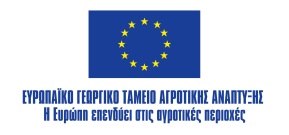 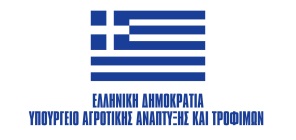 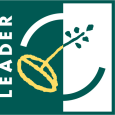 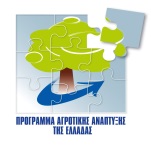 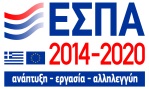 ΠΡΟΓΡΑΜΜΑ ΑΓΡΟΤΙΚΗΣ ΑΝΑΠΤΥΞΗΣ 2014-20201η Πρόσκληση εκδήλωσης ενδιαφέροντος για έργα ιδιωτικού χαρακτήραΠΑΡΑΡΤΗΜΑ 2ΣΥΜΠΛΗΡΩΜΑΤΙΚΑ ΣΤΟΙΧΕΙΑ ΑΙΤΗΣΗΣ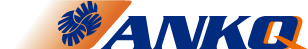 Συμπληρώνεται τόσο για την ίδια την εταιρεία όσο και για τους εταίρους/μετόχους της. Στην περίπτωση συνεταιρισμού υποψήφιου δικαιούχου συμπληρώνεται μόνο για το συνεταιρισμό και όχι για τα μέλη του.(*) στη στήλη αναφέρεται η σχέση με το προτεινόμενο έργο (ίδιο ή συμπληρωματικό φυσικό αντικείμενο)*Οι δηλωθείσες θέσεις εργασίας θα πρέπει να διατηρηθούν για τρία (3) χρόνια μετά την ολοκλήρωση της επένδυσης. Σε αντίθετη περίπτωση, επιβάλλεται οικονομική κύρωση σχετική με τις ελλείπουσες θέσεις απασχόλησης σε ΕΜΕ.18.1  ΠΡΟΫΠΟΛΟΓΙΣΜΟΣ ΠΡΟΤΕΙΝΟΜΕΝΗΣ ΠΡΑΞΗΣ18.1.1 ΠΡΟΤΕΙΝΟΜΕΝΑ ΕΡΓΑ ΥΠΟΔΟΜΗΣ ΚΑΙ ΠΕΡΙΒΑΛΛΟΝΤΟΣ ΧΩΡΟΥ18.1.2 ΠΡΟΤΕΙΝΟΜΕΝΕΣ ΚΤΙΡΙΑΚΕΣ ΕΓΚΑΤΑΣΤΑΣΕΙΣΑΚΟΛΟΥΘΕΙ Η ΣΥΜΠΛΗΡΩΣΗ ΤΩΝ ΠΙΝΑΚΩΝ ΤΟΥ ΠΡΟΥΠΟΛΟΓΙΣΜΟΥ  ΣΤΟ ΠΑΡΑΡΤΗΜΑ  3  ΣΕ ΜΟΡΦΗ EXCELΜΕΤΡΟ 19: «ΤΟΠΙΚΗ ΑΝΑΠΤΥΞΗ ΜE ΠΡΩΤΟΒΟΥΛΙΑ ΤΟΠΙΚΩΝ ΚΟΙΝΟΤΗΤΩΝ (CLLD) – LEADER» ΠΑΑ 2014 -2020ΥΠΟΜΕΤΡΟ 19.2: «ΣΤΗΡΙΞΗ ΥΛΟΠΟΙΗΣΗΣ ΔΡΑΣΕΩΝ ΤΩΝ ΣΤΡΑΤΗΓΙΚΩΝ ΤΟΠΙΚΗΣ ΑΝΑΠΤΥΞΗΣ ΜΕ ΠΡΩΤΟΒΟΥΛΙΑ ΤΟΠΙΚΩΝ ΚΟΙΝΟΤΗΤΩΝ (CLLD/LEADER)»16ΕΠΙΠΡΟΣΘΕΤΑ ΣΤΟΙΧΕΙΑ  ΓΙΑ ΤΟ ΔΙΚΑΙΟΥΧΟΕΠΙΠΡΟΣΘΕΤΑ ΣΤΟΙΧΕΙΑ  ΓΙΑ ΤΟ ΔΙΚΑΙΟΥΧΟ16.1 Ο δικαιούχος είναι κατά κύριο επάγγελμα αγρότης ή εταιρικό σχήμα αγροτών16.1 Ο δικαιούχος είναι κατά κύριο επάγγελμα αγρότης ή εταιρικό σχήμα αγροτώνΝΑΙ/ΟΧΙ16.2Ο δικαιούχος είναι ΑΜΕΑ16.2Ο δικαιούχος είναι ΑΜΕΑΝΑΙ/ΟΧΙ16.3ΛΟΙΠΑ ΧΑΡΑΚΤΗΡΙΣΤΙΚΑ ΥΠΟΨΗΦΙΟΥ ΔΙΚΑΙΟΥΧΟΥΛΟΙΠΑ ΧΑΡΑΚΤΗΡΙΣΤΙΚΑ ΥΠΟΨΗΦΙΟΥ ΔΙΚΑΙΟΥΧΟΥΛΟΙΠΑ ΧΑΡΑΚΤΗΡΙΣΤΙΚΑ ΥΠΟΨΗΦΙΟΥ ΔΙΚΑΙΟΥΧΟΥΛΟΙΠΑ ΧΑΡΑΚΤΗΡΙΣΤΙΚΑ ΥΠΟΨΗΦΙΟΥ ΔΙΚΑΙΟΥΧΟΥΛΟΙΠΑ ΧΑΡΑΚΤΗΡΙΣΤΙΚΑ ΥΠΟΨΗΦΙΟΥ ΔΙΚΑΙΟΥΧΟΥΛΟΙΠΑ ΧΑΡΑΚΤΗΡΙΣΤΙΚΑ ΥΠΟΨΗΦΙΟΥ ΔΙΚΑΙΟΥΧΟΥΛΟΙΠΑ ΧΑΡΑΚΤΗΡΙΣΤΙΚΑ ΥΠΟΨΗΦΙΟΥ ΔΙΚΑΙΟΥΧΟΥΛΟΙΠΑ ΧΑΡΑΚΤΗΡΙΣΤΙΚΑ ΥΠΟΨΗΦΙΟΥ ΔΙΚΑΙΟΥΧΟΥΛΟΙΠΑ ΧΑΡΑΚΤΗΡΙΣΤΙΚΑ ΥΠΟΨΗΦΙΟΥ ΔΙΚΑΙΟΥΧΟΥΛΟΙΠΑ ΧΑΡΑΚΤΗΡΙΣΤΙΚΑ ΥΠΟΨΗΦΙΟΥ ΔΙΚΑΙΟΥΧΟΥΛΟΙΠΑ ΧΑΡΑΚΤΗΡΙΣΤΙΚΑ ΥΠΟΨΗΦΙΟΥ ΔΙΚΑΙΟΥΧΟΥΕΚΠΑΙΔΕΥΣΗΕΚΠΑΙΔΕΥΣΗΕΚΠΑΙΔΕΥΣΗΕΚΠΑΙΔΕΥΣΗΕΚΠΑΙΔΕΥΣΗΕΚΠΑΙΔΕΥΣΗΕΚΠΑΙΔΕΥΣΗΕΚΠΑΙΔΕΥΣΗΕΚΠΑΙΔΕΥΣΗΕΚΠΑΙΔΕΥΣΗΕΚΠΑΙΔΕΥΣΗΕΚΠΑΙΔΕΥΣΗΤίτλος ΣπουδώνΤίτλος ΣπουδώνΤίτλος ΣπουδώνΤίτλος ΣπουδώνΤίτλος ΣπουδώνΤίτλος ΣπουδώνΕκπαιδευτικό ΙΔΡΥΜΑ/Τμήμα/ΚΑΤΕΥΘΥΝΣΗΕκπαιδευτικό ΙΔΡΥΜΑ/Τμήμα/ΚΑΤΕΥΘΥΝΣΗΕκπαιδευτικό ΙΔΡΥΜΑ/Τμήμα/ΚΑΤΕΥΘΥΝΣΗΕκπαιδευτικό ΙΔΡΥΜΑ/Τμήμα/ΚΑΤΕΥΘΥΝΣΗΠΕΡΙΓΡΑΦΗΠΕΡΙΓΡΑΦΗ16.3.1 τεκμηριωση Συνάφειασ ΕΚΠΑΙΔΕΥΣΗς με ΤΟ ΠΡΟΤΕΙΝΟΜΕΝΟ ΕΡΓΟ16.3.1 τεκμηριωση Συνάφειασ ΕΚΠΑΙΔΕΥΣΗς με ΤΟ ΠΡΟΤΕΙΝΟΜΕΝΟ ΕΡΓΟ16.3.1 τεκμηριωση Συνάφειασ ΕΚΠΑΙΔΕΥΣΗς με ΤΟ ΠΡΟΤΕΙΝΟΜΕΝΟ ΕΡΓΟ16.3.1 τεκμηριωση Συνάφειασ ΕΚΠΑΙΔΕΥΣΗς με ΤΟ ΠΡΟΤΕΙΝΟΜΕΝΟ ΕΡΓΟ16.3.1 τεκμηριωση Συνάφειασ ΕΚΠΑΙΔΕΥΣΗς με ΤΟ ΠΡΟΤΕΙΝΟΜΕΝΟ ΕΡΓΟ16.3.1 τεκμηριωση Συνάφειασ ΕΚΠΑΙΔΕΥΣΗς με ΤΟ ΠΡΟΤΕΙΝΟΜΕΝΟ ΕΡΓΟ16.3.1 τεκμηριωση Συνάφειασ ΕΚΠΑΙΔΕΥΣΗς με ΤΟ ΠΡΟΤΕΙΝΟΜΕΝΟ ΕΡΓΟ16.3.1 τεκμηριωση Συνάφειασ ΕΚΠΑΙΔΕΥΣΗς με ΤΟ ΠΡΟΤΕΙΝΟΜΕΝΟ ΕΡΓΟ16.3.1 τεκμηριωση Συνάφειασ ΕΚΠΑΙΔΕΥΣΗς με ΤΟ ΠΡΟΤΕΙΝΟΜΕΝΟ ΕΡΓΟ16.3.1 τεκμηριωση Συνάφειασ ΕΚΠΑΙΔΕΥΣΗς με ΤΟ ΠΡΟΤΕΙΝΟΜΕΝΟ ΕΡΓΟ16.3.1 τεκμηριωση Συνάφειασ ΕΚΠΑΙΔΕΥΣΗς με ΤΟ ΠΡΟΤΕΙΝΟΜΕΝΟ ΕΡΓΟ16.3.1 τεκμηριωση Συνάφειασ ΕΚΠΑΙΔΕΥΣΗς με ΤΟ ΠΡΟΤΕΙΝΟΜΕΝΟ ΕΡΓΟΠροηγούμενη αποδεδειγμένη απασχόληση σε αντικείμενο σχετικό με τη φύση της πρότασηςΠροηγούμενη αποδεδειγμένη απασχόληση σε αντικείμενο σχετικό με τη φύση της πρότασηςΠροηγούμενη αποδεδειγμένη απασχόληση σε αντικείμενο σχετικό με τη φύση της πρότασηςΠροηγούμενη αποδεδειγμένη απασχόληση σε αντικείμενο σχετικό με τη φύση της πρότασηςΠροηγούμενη αποδεδειγμένη απασχόληση σε αντικείμενο σχετικό με τη φύση της πρότασηςΠροηγούμενη αποδεδειγμένη απασχόληση σε αντικείμενο σχετικό με τη φύση της πρότασηςΠροηγούμενη αποδεδειγμένη απασχόληση σε αντικείμενο σχετικό με τη φύση της πρότασηςΠροηγούμενη αποδεδειγμένη απασχόληση σε αντικείμενο σχετικό με τη φύση της πρότασηςΠροηγούμενη αποδεδειγμένη απασχόληση σε αντικείμενο σχετικό με τη φύση της πρότασηςΠροηγούμενη αποδεδειγμένη απασχόληση σε αντικείμενο σχετικό με τη φύση της πρότασηςΠροηγούμενη αποδεδειγμένη απασχόληση σε αντικείμενο σχετικό με τη φύση της πρότασηςΠροηγούμενη αποδεδειγμένη απασχόληση σε αντικείμενο σχετικό με τη φύση της πρότασης16.3.2 επαγγελματικη καταρτιση ΤΟΥΛΑΧΙΣΤΟΝ 200 ΩΡΩΝ σχετικη με το προτεινομενο εργοΔε συμπληρώνεται επαγγελματική κατάρτιση που δε σχετίζεται με τη φύση και το αντικείμενο του προτεινόμενου έργου16.3.2 επαγγελματικη καταρτιση ΤΟΥΛΑΧΙΣΤΟΝ 200 ΩΡΩΝ σχετικη με το προτεινομενο εργοΔε συμπληρώνεται επαγγελματική κατάρτιση που δε σχετίζεται με τη φύση και το αντικείμενο του προτεινόμενου έργου16.3.2 επαγγελματικη καταρτιση ΤΟΥΛΑΧΙΣΤΟΝ 200 ΩΡΩΝ σχετικη με το προτεινομενο εργοΔε συμπληρώνεται επαγγελματική κατάρτιση που δε σχετίζεται με τη φύση και το αντικείμενο του προτεινόμενου έργου16.3.2 επαγγελματικη καταρτιση ΤΟΥΛΑΧΙΣΤΟΝ 200 ΩΡΩΝ σχετικη με το προτεινομενο εργοΔε συμπληρώνεται επαγγελματική κατάρτιση που δε σχετίζεται με τη φύση και το αντικείμενο του προτεινόμενου έργου16.3.2 επαγγελματικη καταρτιση ΤΟΥΛΑΧΙΣΤΟΝ 200 ΩΡΩΝ σχετικη με το προτεινομενο εργοΔε συμπληρώνεται επαγγελματική κατάρτιση που δε σχετίζεται με τη φύση και το αντικείμενο του προτεινόμενου έργου16.3.2 επαγγελματικη καταρτιση ΤΟΥΛΑΧΙΣΤΟΝ 200 ΩΡΩΝ σχετικη με το προτεινομενο εργοΔε συμπληρώνεται επαγγελματική κατάρτιση που δε σχετίζεται με τη φύση και το αντικείμενο του προτεινόμενου έργου16.3.2 επαγγελματικη καταρτιση ΤΟΥΛΑΧΙΣΤΟΝ 200 ΩΡΩΝ σχετικη με το προτεινομενο εργοΔε συμπληρώνεται επαγγελματική κατάρτιση που δε σχετίζεται με τη φύση και το αντικείμενο του προτεινόμενου έργου16.3.2 επαγγελματικη καταρτιση ΤΟΥΛΑΧΙΣΤΟΝ 200 ΩΡΩΝ σχετικη με το προτεινομενο εργοΔε συμπληρώνεται επαγγελματική κατάρτιση που δε σχετίζεται με τη φύση και το αντικείμενο του προτεινόμενου έργου16.3.2 επαγγελματικη καταρτιση ΤΟΥΛΑΧΙΣΤΟΝ 200 ΩΡΩΝ σχετικη με το προτεινομενο εργοΔε συμπληρώνεται επαγγελματική κατάρτιση που δε σχετίζεται με τη φύση και το αντικείμενο του προτεινόμενου έργου16.3.2 επαγγελματικη καταρτιση ΤΟΥΛΑΧΙΣΤΟΝ 200 ΩΡΩΝ σχετικη με το προτεινομενο εργοΔε συμπληρώνεται επαγγελματική κατάρτιση που δε σχετίζεται με τη φύση και το αντικείμενο του προτεινόμενου έργου16.3.2 επαγγελματικη καταρτιση ΤΟΥΛΑΧΙΣΤΟΝ 200 ΩΡΩΝ σχετικη με το προτεινομενο εργοΔε συμπληρώνεται επαγγελματική κατάρτιση που δε σχετίζεται με τη φύση και το αντικείμενο του προτεινόμενου έργου16.3.2 επαγγελματικη καταρτιση ΤΟΥΛΑΧΙΣΤΟΝ 200 ΩΡΩΝ σχετικη με το προτεινομενο εργοΔε συμπληρώνεται επαγγελματική κατάρτιση που δε σχετίζεται με τη φύση και το αντικείμενο του προτεινόμενου έργουαριθμοσ ωρωναριθμοσ ωρωναριθμοσ ωρωναριθμοσ ωρωνΑντικείμενο καταρτισησΑντικείμενο καταρτισησΑντικείμενο καταρτισησΑντικείμενο καταρτισησΦορέασ καταρτισησΦορέασ καταρτισησΦορέασ καταρτισησΦορέασ καταρτισησ16.3.3 επαγγελματικη Εμπειρία σχετικη με το προτεινομενο εργοΑναφέρετε την προηγούμενη αποδεδειγμένη απασχόληση σε αντικείμενο σχετικό με τη φύση της πρότασης16.3.3 επαγγελματικη Εμπειρία σχετικη με το προτεινομενο εργοΑναφέρετε την προηγούμενη αποδεδειγμένη απασχόληση σε αντικείμενο σχετικό με τη φύση της πρότασης16.3.3 επαγγελματικη Εμπειρία σχετικη με το προτεινομενο εργοΑναφέρετε την προηγούμενη αποδεδειγμένη απασχόληση σε αντικείμενο σχετικό με τη φύση της πρότασης16.3.3 επαγγελματικη Εμπειρία σχετικη με το προτεινομενο εργοΑναφέρετε την προηγούμενη αποδεδειγμένη απασχόληση σε αντικείμενο σχετικό με τη φύση της πρότασης16.3.3 επαγγελματικη Εμπειρία σχετικη με το προτεινομενο εργοΑναφέρετε την προηγούμενη αποδεδειγμένη απασχόληση σε αντικείμενο σχετικό με τη φύση της πρότασης16.3.3 επαγγελματικη Εμπειρία σχετικη με το προτεινομενο εργοΑναφέρετε την προηγούμενη αποδεδειγμένη απασχόληση σε αντικείμενο σχετικό με τη φύση της πρότασης16.3.3 επαγγελματικη Εμπειρία σχετικη με το προτεινομενο εργοΑναφέρετε την προηγούμενη αποδεδειγμένη απασχόληση σε αντικείμενο σχετικό με τη φύση της πρότασης16.3.3 επαγγελματικη Εμπειρία σχετικη με το προτεινομενο εργοΑναφέρετε την προηγούμενη αποδεδειγμένη απασχόληση σε αντικείμενο σχετικό με τη φύση της πρότασης16.3.3 επαγγελματικη Εμπειρία σχετικη με το προτεινομενο εργοΑναφέρετε την προηγούμενη αποδεδειγμένη απασχόληση σε αντικείμενο σχετικό με τη φύση της πρότασης16.3.3 επαγγελματικη Εμπειρία σχετικη με το προτεινομενο εργοΑναφέρετε την προηγούμενη αποδεδειγμένη απασχόληση σε αντικείμενο σχετικό με τη φύση της πρότασης16.3.3 επαγγελματικη Εμπειρία σχετικη με το προτεινομενο εργοΑναφέρετε την προηγούμενη αποδεδειγμένη απασχόληση σε αντικείμενο σχετικό με τη φύση της πρότασης16.3.3 επαγγελματικη Εμπειρία σχετικη με το προτεινομενο εργοΑναφέρετε την προηγούμενη αποδεδειγμένη απασχόληση σε αντικείμενο σχετικό με τη φύση της πρότασηςΑπόΑπόΕΩΣΕπωνυμία Φορέα ΕπιχείρησηςΕπωνυμία Φορέα ΕπιχείρησηςΔραστηριότητα ΕπιχείρησηςΔραστηριότητα ΕπιχείρησηςΤίτλος θέσης ΕργασίαςΤίτλος θέσης ΕργασίαςΑντικείμενο ΔραστηριότηταςΑντικείμενο ΔραστηριότηταςΑντικείμενο Δραστηριότητας16.3.4 Εμπειρία του παροχου στην εκτέλεση έργου επαγγελματικησ καταρτισησ – αφορα μονο προτασεισ στα πλαισια της δρασησ 19.2.116.3.4 Εμπειρία του παροχου στην εκτέλεση έργου επαγγελματικησ καταρτισησ – αφορα μονο προτασεισ στα πλαισια της δρασησ 19.2.116.3.4 Εμπειρία του παροχου στην εκτέλεση έργου επαγγελματικησ καταρτισησ – αφορα μονο προτασεισ στα πλαισια της δρασησ 19.2.116.3.4 Εμπειρία του παροχου στην εκτέλεση έργου επαγγελματικησ καταρτισησ – αφορα μονο προτασεισ στα πλαισια της δρασησ 19.2.116.3.4 Εμπειρία του παροχου στην εκτέλεση έργου επαγγελματικησ καταρτισησ – αφορα μονο προτασεισ στα πλαισια της δρασησ 19.2.116.3.4 Εμπειρία του παροχου στην εκτέλεση έργου επαγγελματικησ καταρτισησ – αφορα μονο προτασεισ στα πλαισια της δρασησ 19.2.116.3.4 Εμπειρία του παροχου στην εκτέλεση έργου επαγγελματικησ καταρτισησ – αφορα μονο προτασεισ στα πλαισια της δρασησ 19.2.116.3.4 Εμπειρία του παροχου στην εκτέλεση έργου επαγγελματικησ καταρτισησ – αφορα μονο προτασεισ στα πλαισια της δρασησ 19.2.116.3.4 Εμπειρία του παροχου στην εκτέλεση έργου επαγγελματικησ καταρτισησ – αφορα μονο προτασεισ στα πλαισια της δρασησ 19.2.116.3.4 Εμπειρία του παροχου στην εκτέλεση έργου επαγγελματικησ καταρτισησ – αφορα μονο προτασεισ στα πλαισια της δρασησ 19.2.116.3.4 Εμπειρία του παροχου στην εκτέλεση έργου επαγγελματικησ καταρτισησ – αφορα μονο προτασεισ στα πλαισια της δρασησ 19.2.116.3.4 Εμπειρία του παροχου στην εκτέλεση έργου επαγγελματικησ καταρτισησ – αφορα μονο προτασεισ στα πλαισια της δρασησ 19.2.1 Συμπληρώνεται όταν ο πάροχος έχει συμμετάσχει τουλάχιστον σε ένα έργο επαγγελματικής κατάρτισης Συμπληρώνεται όταν ο πάροχος έχει συμμετάσχει τουλάχιστον σε ένα έργο επαγγελματικής κατάρτισης Συμπληρώνεται όταν ο πάροχος έχει συμμετάσχει τουλάχιστον σε ένα έργο επαγγελματικής κατάρτισης Συμπληρώνεται όταν ο πάροχος έχει συμμετάσχει τουλάχιστον σε ένα έργο επαγγελματικής κατάρτισης Συμπληρώνεται όταν ο πάροχος έχει συμμετάσχει τουλάχιστον σε ένα έργο επαγγελματικής κατάρτισης Συμπληρώνεται όταν ο πάροχος έχει συμμετάσχει τουλάχιστον σε ένα έργο επαγγελματικής κατάρτισης Συμπληρώνεται όταν ο πάροχος έχει συμμετάσχει τουλάχιστον σε ένα έργο επαγγελματικής κατάρτισης Συμπληρώνεται όταν ο πάροχος έχει συμμετάσχει τουλάχιστον σε ένα έργο επαγγελματικής κατάρτισης Συμπληρώνεται όταν ο πάροχος έχει συμμετάσχει τουλάχιστον σε ένα έργο επαγγελματικής κατάρτισης Συμπληρώνεται όταν ο πάροχος έχει συμμετάσχει τουλάχιστον σε ένα έργο επαγγελματικής κατάρτισης Συμπληρώνεται όταν ο πάροχος έχει συμμετάσχει τουλάχιστον σε ένα έργο επαγγελματικής κατάρτισης Συμπληρώνεται όταν ο πάροχος έχει συμμετάσχει τουλάχιστον σε ένα έργο επαγγελματικής κατάρτισης16.3.5 Διαθεσιμότητα υλικοτεχνικής υποδομής αφορα μονο προτασεισ στα πλαισια της δρασησ 19.2.116.3.5 Διαθεσιμότητα υλικοτεχνικής υποδομής αφορα μονο προτασεισ στα πλαισια της δρασησ 19.2.116.3.5 Διαθεσιμότητα υλικοτεχνικής υποδομής αφορα μονο προτασεισ στα πλαισια της δρασησ 19.2.116.3.5 Διαθεσιμότητα υλικοτεχνικής υποδομής αφορα μονο προτασεισ στα πλαισια της δρασησ 19.2.116.3.5 Διαθεσιμότητα υλικοτεχνικής υποδομής αφορα μονο προτασεισ στα πλαισια της δρασησ 19.2.116.3.5 Διαθεσιμότητα υλικοτεχνικής υποδομής αφορα μονο προτασεισ στα πλαισια της δρασησ 19.2.116.3.5 Διαθεσιμότητα υλικοτεχνικής υποδομής αφορα μονο προτασεισ στα πλαισια της δρασησ 19.2.116.3.5 Διαθεσιμότητα υλικοτεχνικής υποδομής αφορα μονο προτασεισ στα πλαισια της δρασησ 19.2.116.3.5 Διαθεσιμότητα υλικοτεχνικής υποδομής αφορα μονο προτασεισ στα πλαισια της δρασησ 19.2.116.3.5 Διαθεσιμότητα υλικοτεχνικής υποδομής αφορα μονο προτασεισ στα πλαισια της δρασησ 19.2.116.3.5 Διαθεσιμότητα υλικοτεχνικής υποδομής αφορα μονο προτασεισ στα πλαισια της δρασησ 19.2.116.3.5 Διαθεσιμότητα υλικοτεχνικής υποδομής αφορα μονο προτασεισ στα πλαισια της δρασησ 19.2.1Ο πάροχος διαθέτει πιστοποιημένες δομές μεταφοράς γνώσης από ΕΟΠΠΕΠ.Σε περίπτωση θετικής απάντησης, παρακαλούμε να περιγράψετε τις πιστοποιημένες δομέςΟ πάροχος διαθέτει πιστοποιημένες δομές μεταφοράς γνώσης από ΕΟΠΠΕΠ.Σε περίπτωση θετικής απάντησης, παρακαλούμε να περιγράψετε τις πιστοποιημένες δομέςΟ πάροχος διαθέτει πιστοποιημένες δομές μεταφοράς γνώσης από ΕΟΠΠΕΠ.Σε περίπτωση θετικής απάντησης, παρακαλούμε να περιγράψετε τις πιστοποιημένες δομέςΟ πάροχος διαθέτει πιστοποιημένες δομές μεταφοράς γνώσης από ΕΟΠΠΕΠ.Σε περίπτωση θετικής απάντησης, παρακαλούμε να περιγράψετε τις πιστοποιημένες δομέςΟ πάροχος διαθέτει πιστοποιημένες δομές μεταφοράς γνώσης από ΕΟΠΠΕΠ.Σε περίπτωση θετικής απάντησης, παρακαλούμε να περιγράψετε τις πιστοποιημένες δομέςΟ πάροχος διαθέτει πιστοποιημένες δομές μεταφοράς γνώσης από ΕΟΠΠΕΠ.Σε περίπτωση θετικής απάντησης, παρακαλούμε να περιγράψετε τις πιστοποιημένες δομέςΟ πάροχος διαθέτει πιστοποιημένες δομές μεταφοράς γνώσης από ΕΟΠΠΕΠ.Σε περίπτωση θετικής απάντησης, παρακαλούμε να περιγράψετε τις πιστοποιημένες δομέςΟ πάροχος διαθέτει πιστοποιημένες δομές μεταφοράς γνώσης από ΕΟΠΠΕΠ.Σε περίπτωση θετικής απάντησης, παρακαλούμε να περιγράψετε τις πιστοποιημένες δομέςΟ πάροχος διαθέτει πιστοποιημένες δομές μεταφοράς γνώσης από ΕΟΠΠΕΠ.Σε περίπτωση θετικής απάντησης, παρακαλούμε να περιγράψετε τις πιστοποιημένες δομέςΟ πάροχος διαθέτει πιστοποιημένες δομές μεταφοράς γνώσης από ΕΟΠΠΕΠ.Σε περίπτωση θετικής απάντησης, παρακαλούμε να περιγράψετε τις πιστοποιημένες δομέςΟ πάροχος διαθέτει πιστοποιημένες δομές μεταφοράς γνώσης από ΕΟΠΠΕΠ.Σε περίπτωση θετικής απάντησης, παρακαλούμε να περιγράψετε τις πιστοποιημένες δομέςΝΑΙ/ΟΧΙΟ πάροχος διαθέτει πρόσβαση σε πιστοποιημένες δομέςΣε περίπτωση θετικής απάντησης, παρακαλούμε να περιγράψετε τις πιστοποιημένες δομέςΟ πάροχος διαθέτει πρόσβαση σε πιστοποιημένες δομέςΣε περίπτωση θετικής απάντησης, παρακαλούμε να περιγράψετε τις πιστοποιημένες δομέςΟ πάροχος διαθέτει πρόσβαση σε πιστοποιημένες δομέςΣε περίπτωση θετικής απάντησης, παρακαλούμε να περιγράψετε τις πιστοποιημένες δομέςΟ πάροχος διαθέτει πρόσβαση σε πιστοποιημένες δομέςΣε περίπτωση θετικής απάντησης, παρακαλούμε να περιγράψετε τις πιστοποιημένες δομέςΟ πάροχος διαθέτει πρόσβαση σε πιστοποιημένες δομέςΣε περίπτωση θετικής απάντησης, παρακαλούμε να περιγράψετε τις πιστοποιημένες δομέςΟ πάροχος διαθέτει πρόσβαση σε πιστοποιημένες δομέςΣε περίπτωση θετικής απάντησης, παρακαλούμε να περιγράψετε τις πιστοποιημένες δομέςΟ πάροχος διαθέτει πρόσβαση σε πιστοποιημένες δομέςΣε περίπτωση θετικής απάντησης, παρακαλούμε να περιγράψετε τις πιστοποιημένες δομέςΟ πάροχος διαθέτει πρόσβαση σε πιστοποιημένες δομέςΣε περίπτωση θετικής απάντησης, παρακαλούμε να περιγράψετε τις πιστοποιημένες δομέςΟ πάροχος διαθέτει πρόσβαση σε πιστοποιημένες δομέςΣε περίπτωση θετικής απάντησης, παρακαλούμε να περιγράψετε τις πιστοποιημένες δομέςΟ πάροχος διαθέτει πρόσβαση σε πιστοποιημένες δομέςΣε περίπτωση θετικής απάντησης, παρακαλούμε να περιγράψετε τις πιστοποιημένες δομέςΟ πάροχος διαθέτει πρόσβαση σε πιστοποιημένες δομέςΣε περίπτωση θετικής απάντησης, παρακαλούμε να περιγράψετε τις πιστοποιημένες δομέςΝΑΙ/ΟΧΙ16.3.6 Διαθεσιμότητα εκπαιδευτικού προσωπικού αφορα μονο προτασεισ στα πλαισια της δρασησ 19.2.1.16.3.6 Διαθεσιμότητα εκπαιδευτικού προσωπικού αφορα μονο προτασεισ στα πλαισια της δρασησ 19.2.1.16.3.6 Διαθεσιμότητα εκπαιδευτικού προσωπικού αφορα μονο προτασεισ στα πλαισια της δρασησ 19.2.1.16.3.6 Διαθεσιμότητα εκπαιδευτικού προσωπικού αφορα μονο προτασεισ στα πλαισια της δρασησ 19.2.1.16.3.6 Διαθεσιμότητα εκπαιδευτικού προσωπικού αφορα μονο προτασεισ στα πλαισια της δρασησ 19.2.1.16.3.6 Διαθεσιμότητα εκπαιδευτικού προσωπικού αφορα μονο προτασεισ στα πλαισια της δρασησ 19.2.1.16.3.6 Διαθεσιμότητα εκπαιδευτικού προσωπικού αφορα μονο προτασεισ στα πλαισια της δρασησ 19.2.1.16.3.6 Διαθεσιμότητα εκπαιδευτικού προσωπικού αφορα μονο προτασεισ στα πλαισια της δρασησ 19.2.1.16.3.6 Διαθεσιμότητα εκπαιδευτικού προσωπικού αφορα μονο προτασεισ στα πλαισια της δρασησ 19.2.1.16.3.6 Διαθεσιμότητα εκπαιδευτικού προσωπικού αφορα μονο προτασεισ στα πλαισια της δρασησ 19.2.1.16.3.6 Διαθεσιμότητα εκπαιδευτικού προσωπικού αφορα μονο προτασεισ στα πλαισια της δρασησ 19.2.1.16.3.6 Διαθεσιμότητα εκπαιδευτικού προσωπικού αφορα μονο προτασεισ στα πλαισια της δρασησ 19.2.1.Αναφέρετε στοιχεία σχετικά με τη διαθεσιμότητα εκπαιδευτικού προσωπικού για την υλοποίηση της πρότασηςΑναφέρετε στοιχεία σχετικά με τη διαθεσιμότητα εκπαιδευτικού προσωπικού για την υλοποίηση της πρότασηςΑναφέρετε στοιχεία σχετικά με τη διαθεσιμότητα εκπαιδευτικού προσωπικού για την υλοποίηση της πρότασηςΑναφέρετε στοιχεία σχετικά με τη διαθεσιμότητα εκπαιδευτικού προσωπικού για την υλοποίηση της πρότασηςΑναφέρετε στοιχεία σχετικά με τη διαθεσιμότητα εκπαιδευτικού προσωπικού για την υλοποίηση της πρότασηςΑναφέρετε στοιχεία σχετικά με τη διαθεσιμότητα εκπαιδευτικού προσωπικού για την υλοποίηση της πρότασηςΑναφέρετε στοιχεία σχετικά με τη διαθεσιμότητα εκπαιδευτικού προσωπικού για την υλοποίηση της πρότασηςΑναφέρετε στοιχεία σχετικά με τη διαθεσιμότητα εκπαιδευτικού προσωπικού για την υλοποίηση της πρότασηςΑναφέρετε στοιχεία σχετικά με τη διαθεσιμότητα εκπαιδευτικού προσωπικού για την υλοποίηση της πρότασηςΑναφέρετε στοιχεία σχετικά με τη διαθεσιμότητα εκπαιδευτικού προσωπικού για την υλοποίηση της πρότασηςΑναφέρετε στοιχεία σχετικά με τη διαθεσιμότητα εκπαιδευτικού προσωπικού για την υλοποίηση της πρότασηςΑναφέρετε στοιχεία σχετικά με τη διαθεσιμότητα εκπαιδευτικού προσωπικού για την υλοποίηση της πρότασης16.3.7 Εμπειρία του υπευθύνου στην εκτέλεση και συντονισμό του έργου συνεργασίας αφορα μονο προτασεισ στα πλαισια των υποδρασεων 19.2.7.1εωσ κΑΙ 19.2.7.716.3.7 Εμπειρία του υπευθύνου στην εκτέλεση και συντονισμό του έργου συνεργασίας αφορα μονο προτασεισ στα πλαισια των υποδρασεων 19.2.7.1εωσ κΑΙ 19.2.7.716.3.7 Εμπειρία του υπευθύνου στην εκτέλεση και συντονισμό του έργου συνεργασίας αφορα μονο προτασεισ στα πλαισια των υποδρασεων 19.2.7.1εωσ κΑΙ 19.2.7.716.3.7 Εμπειρία του υπευθύνου στην εκτέλεση και συντονισμό του έργου συνεργασίας αφορα μονο προτασεισ στα πλαισια των υποδρασεων 19.2.7.1εωσ κΑΙ 19.2.7.716.3.7 Εμπειρία του υπευθύνου στην εκτέλεση και συντονισμό του έργου συνεργασίας αφορα μονο προτασεισ στα πλαισια των υποδρασεων 19.2.7.1εωσ κΑΙ 19.2.7.716.3.7 Εμπειρία του υπευθύνου στην εκτέλεση και συντονισμό του έργου συνεργασίας αφορα μονο προτασεισ στα πλαισια των υποδρασεων 19.2.7.1εωσ κΑΙ 19.2.7.716.3.7 Εμπειρία του υπευθύνου στην εκτέλεση και συντονισμό του έργου συνεργασίας αφορα μονο προτασεισ στα πλαισια των υποδρασεων 19.2.7.1εωσ κΑΙ 19.2.7.716.3.7 Εμπειρία του υπευθύνου στην εκτέλεση και συντονισμό του έργου συνεργασίας αφορα μονο προτασεισ στα πλαισια των υποδρασεων 19.2.7.1εωσ κΑΙ 19.2.7.716.3.7 Εμπειρία του υπευθύνου στην εκτέλεση και συντονισμό του έργου συνεργασίας αφορα μονο προτασεισ στα πλαισια των υποδρασεων 19.2.7.1εωσ κΑΙ 19.2.7.716.3.7 Εμπειρία του υπευθύνου στην εκτέλεση και συντονισμό του έργου συνεργασίας αφορα μονο προτασεισ στα πλαισια των υποδρασεων 19.2.7.1εωσ κΑΙ 19.2.7.716.3.7 Εμπειρία του υπευθύνου στην εκτέλεση και συντονισμό του έργου συνεργασίας αφορα μονο προτασεισ στα πλαισια των υποδρασεων 19.2.7.1εωσ κΑΙ 19.2.7.716.3.7 Εμπειρία του υπευθύνου στην εκτέλεση και συντονισμό του έργου συνεργασίας αφορα μονο προτασεισ στα πλαισια των υποδρασεων 19.2.7.1εωσ κΑΙ 19.2.7.7 Συμπληρώνεται όταν ο υπεύθυνος συντονισμού έχει συμμετάσχει τουλάχιστον σε ένα έργο συνεργασίας. Επισυνάπτονται αποδεικτικά στοιχεία Συμπληρώνεται όταν ο υπεύθυνος συντονισμού έχει συμμετάσχει τουλάχιστον σε ένα έργο συνεργασίας. Επισυνάπτονται αποδεικτικά στοιχεία Συμπληρώνεται όταν ο υπεύθυνος συντονισμού έχει συμμετάσχει τουλάχιστον σε ένα έργο συνεργασίας. Επισυνάπτονται αποδεικτικά στοιχεία Συμπληρώνεται όταν ο υπεύθυνος συντονισμού έχει συμμετάσχει τουλάχιστον σε ένα έργο συνεργασίας. Επισυνάπτονται αποδεικτικά στοιχεία Συμπληρώνεται όταν ο υπεύθυνος συντονισμού έχει συμμετάσχει τουλάχιστον σε ένα έργο συνεργασίας. Επισυνάπτονται αποδεικτικά στοιχεία Συμπληρώνεται όταν ο υπεύθυνος συντονισμού έχει συμμετάσχει τουλάχιστον σε ένα έργο συνεργασίας. Επισυνάπτονται αποδεικτικά στοιχεία Συμπληρώνεται όταν ο υπεύθυνος συντονισμού έχει συμμετάσχει τουλάχιστον σε ένα έργο συνεργασίας. Επισυνάπτονται αποδεικτικά στοιχεία Συμπληρώνεται όταν ο υπεύθυνος συντονισμού έχει συμμετάσχει τουλάχιστον σε ένα έργο συνεργασίας. Επισυνάπτονται αποδεικτικά στοιχεία Συμπληρώνεται όταν ο υπεύθυνος συντονισμού έχει συμμετάσχει τουλάχιστον σε ένα έργο συνεργασίας. Επισυνάπτονται αποδεικτικά στοιχεία Συμπληρώνεται όταν ο υπεύθυνος συντονισμού έχει συμμετάσχει τουλάχιστον σε ένα έργο συνεργασίας. Επισυνάπτονται αποδεικτικά στοιχεία Συμπληρώνεται όταν ο υπεύθυνος συντονισμού έχει συμμετάσχει τουλάχιστον σε ένα έργο συνεργασίας. Επισυνάπτονται αποδεικτικά στοιχεία Συμπληρώνεται όταν ο υπεύθυνος συντονισμού έχει συμμετάσχει τουλάχιστον σε ένα έργο συνεργασίας. Επισυνάπτονται αποδεικτικά στοιχεία16.3.8 περιγραφη συνεργατικου σχηματος καθως και ΑΡΙΘΜΟΣ ΜΕΛΩΝ ΠΟΥ ΕΧΕΙ ΣΥΜΜΕΤΑΣΧΕΙ ΣΕ άλλο ΣΧΗΜΑ ΣΥΝΕΡΓΑΣΙΑΣ αφορα μονο προτασεισ στα πλαισια των υποδρασεων 19.2.7.1εωσ ΚΑΙ 19.2.7.716.3.8 περιγραφη συνεργατικου σχηματος καθως και ΑΡΙΘΜΟΣ ΜΕΛΩΝ ΠΟΥ ΕΧΕΙ ΣΥΜΜΕΤΑΣΧΕΙ ΣΕ άλλο ΣΧΗΜΑ ΣΥΝΕΡΓΑΣΙΑΣ αφορα μονο προτασεισ στα πλαισια των υποδρασεων 19.2.7.1εωσ ΚΑΙ 19.2.7.716.3.8 περιγραφη συνεργατικου σχηματος καθως και ΑΡΙΘΜΟΣ ΜΕΛΩΝ ΠΟΥ ΕΧΕΙ ΣΥΜΜΕΤΑΣΧΕΙ ΣΕ άλλο ΣΧΗΜΑ ΣΥΝΕΡΓΑΣΙΑΣ αφορα μονο προτασεισ στα πλαισια των υποδρασεων 19.2.7.1εωσ ΚΑΙ 19.2.7.716.3.8 περιγραφη συνεργατικου σχηματος καθως και ΑΡΙΘΜΟΣ ΜΕΛΩΝ ΠΟΥ ΕΧΕΙ ΣΥΜΜΕΤΑΣΧΕΙ ΣΕ άλλο ΣΧΗΜΑ ΣΥΝΕΡΓΑΣΙΑΣ αφορα μονο προτασεισ στα πλαισια των υποδρασεων 19.2.7.1εωσ ΚΑΙ 19.2.7.716.3.8 περιγραφη συνεργατικου σχηματος καθως και ΑΡΙΘΜΟΣ ΜΕΛΩΝ ΠΟΥ ΕΧΕΙ ΣΥΜΜΕΤΑΣΧΕΙ ΣΕ άλλο ΣΧΗΜΑ ΣΥΝΕΡΓΑΣΙΑΣ αφορα μονο προτασεισ στα πλαισια των υποδρασεων 19.2.7.1εωσ ΚΑΙ 19.2.7.716.3.8 περιγραφη συνεργατικου σχηματος καθως και ΑΡΙΘΜΟΣ ΜΕΛΩΝ ΠΟΥ ΕΧΕΙ ΣΥΜΜΕΤΑΣΧΕΙ ΣΕ άλλο ΣΧΗΜΑ ΣΥΝΕΡΓΑΣΙΑΣ αφορα μονο προτασεισ στα πλαισια των υποδρασεων 19.2.7.1εωσ ΚΑΙ 19.2.7.716.3.8 περιγραφη συνεργατικου σχηματος καθως και ΑΡΙΘΜΟΣ ΜΕΛΩΝ ΠΟΥ ΕΧΕΙ ΣΥΜΜΕΤΑΣΧΕΙ ΣΕ άλλο ΣΧΗΜΑ ΣΥΝΕΡΓΑΣΙΑΣ αφορα μονο προτασεισ στα πλαισια των υποδρασεων 19.2.7.1εωσ ΚΑΙ 19.2.7.716.3.8 περιγραφη συνεργατικου σχηματος καθως και ΑΡΙΘΜΟΣ ΜΕΛΩΝ ΠΟΥ ΕΧΕΙ ΣΥΜΜΕΤΑΣΧΕΙ ΣΕ άλλο ΣΧΗΜΑ ΣΥΝΕΡΓΑΣΙΑΣ αφορα μονο προτασεισ στα πλαισια των υποδρασεων 19.2.7.1εωσ ΚΑΙ 19.2.7.716.3.8 περιγραφη συνεργατικου σχηματος καθως και ΑΡΙΘΜΟΣ ΜΕΛΩΝ ΠΟΥ ΕΧΕΙ ΣΥΜΜΕΤΑΣΧΕΙ ΣΕ άλλο ΣΧΗΜΑ ΣΥΝΕΡΓΑΣΙΑΣ αφορα μονο προτασεισ στα πλαισια των υποδρασεων 19.2.7.1εωσ ΚΑΙ 19.2.7.716.3.8 περιγραφη συνεργατικου σχηματος καθως και ΑΡΙΘΜΟΣ ΜΕΛΩΝ ΠΟΥ ΕΧΕΙ ΣΥΜΜΕΤΑΣΧΕΙ ΣΕ άλλο ΣΧΗΜΑ ΣΥΝΕΡΓΑΣΙΑΣ αφορα μονο προτασεισ στα πλαισια των υποδρασεων 19.2.7.1εωσ ΚΑΙ 19.2.7.716.3.8 περιγραφη συνεργατικου σχηματος καθως και ΑΡΙΘΜΟΣ ΜΕΛΩΝ ΠΟΥ ΕΧΕΙ ΣΥΜΜΕΤΑΣΧΕΙ ΣΕ άλλο ΣΧΗΜΑ ΣΥΝΕΡΓΑΣΙΑΣ αφορα μονο προτασεισ στα πλαισια των υποδρασεων 19.2.7.1εωσ ΚΑΙ 19.2.7.716.3.8 περιγραφη συνεργατικου σχηματος καθως και ΑΡΙΘΜΟΣ ΜΕΛΩΝ ΠΟΥ ΕΧΕΙ ΣΥΜΜΕΤΑΣΧΕΙ ΣΕ άλλο ΣΧΗΜΑ ΣΥΝΕΡΓΑΣΙΑΣ αφορα μονο προτασεισ στα πλαισια των υποδρασεων 19.2.7.1εωσ ΚΑΙ 19.2.7.7Περιγράφεται το προτεινόμενο σχήμα συνεργασίας (ικανότητα – εμπειρία – αξιοπιστία), ο αριθμός των μελών που έχουν συμμετέχει σε προηγούμενα σχήματα συνεργασίας, ο τίτλος και το αντικείμενο των προηγούμενων σχημάτων συνεργασίας, η συμμετοχή συλλογικών ή ερευνητικών φορέων στην παρούσα συνεργασία.Περιγράφεται το προτεινόμενο σχήμα συνεργασίας (ικανότητα – εμπειρία – αξιοπιστία), ο αριθμός των μελών που έχουν συμμετέχει σε προηγούμενα σχήματα συνεργασίας, ο τίτλος και το αντικείμενο των προηγούμενων σχημάτων συνεργασίας, η συμμετοχή συλλογικών ή ερευνητικών φορέων στην παρούσα συνεργασία.Περιγράφεται το προτεινόμενο σχήμα συνεργασίας (ικανότητα – εμπειρία – αξιοπιστία), ο αριθμός των μελών που έχουν συμμετέχει σε προηγούμενα σχήματα συνεργασίας, ο τίτλος και το αντικείμενο των προηγούμενων σχημάτων συνεργασίας, η συμμετοχή συλλογικών ή ερευνητικών φορέων στην παρούσα συνεργασία.Περιγράφεται το προτεινόμενο σχήμα συνεργασίας (ικανότητα – εμπειρία – αξιοπιστία), ο αριθμός των μελών που έχουν συμμετέχει σε προηγούμενα σχήματα συνεργασίας, ο τίτλος και το αντικείμενο των προηγούμενων σχημάτων συνεργασίας, η συμμετοχή συλλογικών ή ερευνητικών φορέων στην παρούσα συνεργασία.Περιγράφεται το προτεινόμενο σχήμα συνεργασίας (ικανότητα – εμπειρία – αξιοπιστία), ο αριθμός των μελών που έχουν συμμετέχει σε προηγούμενα σχήματα συνεργασίας, ο τίτλος και το αντικείμενο των προηγούμενων σχημάτων συνεργασίας, η συμμετοχή συλλογικών ή ερευνητικών φορέων στην παρούσα συνεργασία.Περιγράφεται το προτεινόμενο σχήμα συνεργασίας (ικανότητα – εμπειρία – αξιοπιστία), ο αριθμός των μελών που έχουν συμμετέχει σε προηγούμενα σχήματα συνεργασίας, ο τίτλος και το αντικείμενο των προηγούμενων σχημάτων συνεργασίας, η συμμετοχή συλλογικών ή ερευνητικών φορέων στην παρούσα συνεργασία.Περιγράφεται το προτεινόμενο σχήμα συνεργασίας (ικανότητα – εμπειρία – αξιοπιστία), ο αριθμός των μελών που έχουν συμμετέχει σε προηγούμενα σχήματα συνεργασίας, ο τίτλος και το αντικείμενο των προηγούμενων σχημάτων συνεργασίας, η συμμετοχή συλλογικών ή ερευνητικών φορέων στην παρούσα συνεργασία.Περιγράφεται το προτεινόμενο σχήμα συνεργασίας (ικανότητα – εμπειρία – αξιοπιστία), ο αριθμός των μελών που έχουν συμμετέχει σε προηγούμενα σχήματα συνεργασίας, ο τίτλος και το αντικείμενο των προηγούμενων σχημάτων συνεργασίας, η συμμετοχή συλλογικών ή ερευνητικών φορέων στην παρούσα συνεργασία.Περιγράφεται το προτεινόμενο σχήμα συνεργασίας (ικανότητα – εμπειρία – αξιοπιστία), ο αριθμός των μελών που έχουν συμμετέχει σε προηγούμενα σχήματα συνεργασίας, ο τίτλος και το αντικείμενο των προηγούμενων σχημάτων συνεργασίας, η συμμετοχή συλλογικών ή ερευνητικών φορέων στην παρούσα συνεργασία.Περιγράφεται το προτεινόμενο σχήμα συνεργασίας (ικανότητα – εμπειρία – αξιοπιστία), ο αριθμός των μελών που έχουν συμμετέχει σε προηγούμενα σχήματα συνεργασίας, ο τίτλος και το αντικείμενο των προηγούμενων σχημάτων συνεργασίας, η συμμετοχή συλλογικών ή ερευνητικών φορέων στην παρούσα συνεργασία.Περιγράφεται το προτεινόμενο σχήμα συνεργασίας (ικανότητα – εμπειρία – αξιοπιστία), ο αριθμός των μελών που έχουν συμμετέχει σε προηγούμενα σχήματα συνεργασίας, ο τίτλος και το αντικείμενο των προηγούμενων σχημάτων συνεργασίας, η συμμετοχή συλλογικών ή ερευνητικών φορέων στην παρούσα συνεργασία.Περιγράφεται το προτεινόμενο σχήμα συνεργασίας (ικανότητα – εμπειρία – αξιοπιστία), ο αριθμός των μελών που έχουν συμμετέχει σε προηγούμενα σχήματα συνεργασίας, ο τίτλος και το αντικείμενο των προηγούμενων σχημάτων συνεργασίας, η συμμετοχή συλλογικών ή ερευνητικών φορέων στην παρούσα συνεργασία.16.3.9 ΠΡΟΗΓΟΥΜΕΝΕΣ ΕΠΙΧΟΡΗΓΗΣΕΙΣ ΕΡΓΩΝ ΤΟΥ ΥΠΟΨΗΦΙΟΥ ΔΙΚΑΙΟΥΧΟΥ (ή των εταίρων/μετόχων του σε περίπτωση εταιρειών) ΣΤΑ ΠΛΑΙΣΙΑ ΚΟΙΝΟΤΙΚΩΝ Ή ΕΘΝΙΚΩΝ ΕΝΙΣΧΥΣΕΩΝ16.3.9 ΠΡΟΗΓΟΥΜΕΝΕΣ ΕΠΙΧΟΡΗΓΗΣΕΙΣ ΕΡΓΩΝ ΤΟΥ ΥΠΟΨΗΦΙΟΥ ΔΙΚΑΙΟΥΧΟΥ (ή των εταίρων/μετόχων του σε περίπτωση εταιρειών) ΣΤΑ ΠΛΑΙΣΙΑ ΚΟΙΝΟΤΙΚΩΝ Ή ΕΘΝΙΚΩΝ ΕΝΙΣΧΥΣΕΩΝ16.3.9 ΠΡΟΗΓΟΥΜΕΝΕΣ ΕΠΙΧΟΡΗΓΗΣΕΙΣ ΕΡΓΩΝ ΤΟΥ ΥΠΟΨΗΦΙΟΥ ΔΙΚΑΙΟΥΧΟΥ (ή των εταίρων/μετόχων του σε περίπτωση εταιρειών) ΣΤΑ ΠΛΑΙΣΙΑ ΚΟΙΝΟΤΙΚΩΝ Ή ΕΘΝΙΚΩΝ ΕΝΙΣΧΥΣΕΩΝ16.3.9 ΠΡΟΗΓΟΥΜΕΝΕΣ ΕΠΙΧΟΡΗΓΗΣΕΙΣ ΕΡΓΩΝ ΤΟΥ ΥΠΟΨΗΦΙΟΥ ΔΙΚΑΙΟΥΧΟΥ (ή των εταίρων/μετόχων του σε περίπτωση εταιρειών) ΣΤΑ ΠΛΑΙΣΙΑ ΚΟΙΝΟΤΙΚΩΝ Ή ΕΘΝΙΚΩΝ ΕΝΙΣΧΥΣΕΩΝ16.3.9 ΠΡΟΗΓΟΥΜΕΝΕΣ ΕΠΙΧΟΡΗΓΗΣΕΙΣ ΕΡΓΩΝ ΤΟΥ ΥΠΟΨΗΦΙΟΥ ΔΙΚΑΙΟΥΧΟΥ (ή των εταίρων/μετόχων του σε περίπτωση εταιρειών) ΣΤΑ ΠΛΑΙΣΙΑ ΚΟΙΝΟΤΙΚΩΝ Ή ΕΘΝΙΚΩΝ ΕΝΙΣΧΥΣΕΩΝ16.3.9 ΠΡΟΗΓΟΥΜΕΝΕΣ ΕΠΙΧΟΡΗΓΗΣΕΙΣ ΕΡΓΩΝ ΤΟΥ ΥΠΟΨΗΦΙΟΥ ΔΙΚΑΙΟΥΧΟΥ (ή των εταίρων/μετόχων του σε περίπτωση εταιρειών) ΣΤΑ ΠΛΑΙΣΙΑ ΚΟΙΝΟΤΙΚΩΝ Ή ΕΘΝΙΚΩΝ ΕΝΙΣΧΥΣΕΩΝ16.3.9 ΠΡΟΗΓΟΥΜΕΝΕΣ ΕΠΙΧΟΡΗΓΗΣΕΙΣ ΕΡΓΩΝ ΤΟΥ ΥΠΟΨΗΦΙΟΥ ΔΙΚΑΙΟΥΧΟΥ (ή των εταίρων/μετόχων του σε περίπτωση εταιρειών) ΣΤΑ ΠΛΑΙΣΙΑ ΚΟΙΝΟΤΙΚΩΝ Ή ΕΘΝΙΚΩΝ ΕΝΙΣΧΥΣΕΩΝ16.3.9 ΠΡΟΗΓΟΥΜΕΝΕΣ ΕΠΙΧΟΡΗΓΗΣΕΙΣ ΕΡΓΩΝ ΤΟΥ ΥΠΟΨΗΦΙΟΥ ΔΙΚΑΙΟΥΧΟΥ (ή των εταίρων/μετόχων του σε περίπτωση εταιρειών) ΣΤΑ ΠΛΑΙΣΙΑ ΚΟΙΝΟΤΙΚΩΝ Ή ΕΘΝΙΚΩΝ ΕΝΙΣΧΥΣΕΩΝ16.3.9 ΠΡΟΗΓΟΥΜΕΝΕΣ ΕΠΙΧΟΡΗΓΗΣΕΙΣ ΕΡΓΩΝ ΤΟΥ ΥΠΟΨΗΦΙΟΥ ΔΙΚΑΙΟΥΧΟΥ (ή των εταίρων/μετόχων του σε περίπτωση εταιρειών) ΣΤΑ ΠΛΑΙΣΙΑ ΚΟΙΝΟΤΙΚΩΝ Ή ΕΘΝΙΚΩΝ ΕΝΙΣΧΥΣΕΩΝ16.3.9 ΠΡΟΗΓΟΥΜΕΝΕΣ ΕΠΙΧΟΡΗΓΗΣΕΙΣ ΕΡΓΩΝ ΤΟΥ ΥΠΟΨΗΦΙΟΥ ΔΙΚΑΙΟΥΧΟΥ (ή των εταίρων/μετόχων του σε περίπτωση εταιρειών) ΣΤΑ ΠΛΑΙΣΙΑ ΚΟΙΝΟΤΙΚΩΝ Ή ΕΘΝΙΚΩΝ ΕΝΙΣΧΥΣΕΩΝ16.3.9 ΠΡΟΗΓΟΥΜΕΝΕΣ ΕΠΙΧΟΡΗΓΗΣΕΙΣ ΕΡΓΩΝ ΤΟΥ ΥΠΟΨΗΦΙΟΥ ΔΙΚΑΙΟΥΧΟΥ (ή των εταίρων/μετόχων του σε περίπτωση εταιρειών) ΣΤΑ ΠΛΑΙΣΙΑ ΚΟΙΝΟΤΙΚΩΝ Ή ΕΘΝΙΚΩΝ ΕΝΙΣΧΥΣΕΩΝΑ/ΑΠΡΟΓΡΑΜΜΑΦΟΡΕΑΣ ΕΓΚΡΙΣΗΣΑΡΙΘΜΟΣ ΠΡΩΤΟΚΟΛΛΟΥ – ΗΜ/ΝΙΑ ΕΓΚΡΙΣΗΣΑΦΜΕΓΚΕΚΡΙΜΕΝΟΣ ΠΡΟΫΠΟΛΟΓΙΣΜΟΣ (€)ΕΓΚΕΚΡΙΜΕΝΗ ΕΠΙΧΟΡΗΓΗΣΗ (€)ΗΜ/ΝΙΑ ΑΠΟΠΛΗΡΩΜΗΣΣΧΕΣΗ ΜΕ ΤΟ ΠΡΟΤΕΙΝΟΜΕΝΟ ΕΡΓΟ (*)ΕΙΣΠΡΑΧΘΕΙΣΑ ΕΠΙΧΟΡΗΓΗΣΗ  €)ΕΙΣΠΡΑΧΘΕΙΣΑ ΕΠΙΧΟΡΗΓΗΣΗ  €)17ΛΟΙΠΑ ΣΤΟΙΧΕΙΑ ΕΠΕΝΔΥΤΙΚΟΥ ΣΧΕΔΙΟΥΛΟΙΠΑ ΣΤΟΙΧΕΙΑ ΕΠΕΝΔΥΤΙΚΟΥ ΣΧΕΔΙΟΥΛΟΙΠΑ ΣΤΟΙΧΕΙΑ ΕΠΕΝΔΥΤΙΚΟΥ ΣΧΕΔΙΟΥΛΟΙΠΑ ΣΤΟΙΧΕΙΑ ΕΠΕΝΔΥΤΙΚΟΥ ΣΧΕΔΙΟΥΛΟΙΠΑ ΣΤΟΙΧΕΙΑ ΕΠΕΝΔΥΤΙΚΟΥ ΣΧΕΔΙΟΥΛΟΙΠΑ ΣΤΟΙΧΕΙΑ ΕΠΕΝΔΥΤΙΚΟΥ ΣΧΕΔΙΟΥΛΟΙΠΑ ΣΤΟΙΧΕΙΑ ΕΠΕΝΔΥΤΙΚΟΥ ΣΧΕΔΙΟΥ17.1 ΣΥΝΟΠΤΙΚΗ ΠΕΡΙΓΡΑΦΗ ΤΗΣ ΥΦΙΣΤΑΜΕΝΗΣ ΚΑΤΑΣΤΑΣΗΣ ΤΟΥ ΠΡΟΤΕΙΝΟΜΕΝΟΥ ΕΡΓΟΥ17.1 ΣΥΝΟΠΤΙΚΗ ΠΕΡΙΓΡΑΦΗ ΤΗΣ ΥΦΙΣΤΑΜΕΝΗΣ ΚΑΤΑΣΤΑΣΗΣ ΤΟΥ ΠΡΟΤΕΙΝΟΜΕΝΟΥ ΕΡΓΟΥ17.1 ΣΥΝΟΠΤΙΚΗ ΠΕΡΙΓΡΑΦΗ ΤΗΣ ΥΦΙΣΤΑΜΕΝΗΣ ΚΑΤΑΣΤΑΣΗΣ ΤΟΥ ΠΡΟΤΕΙΝΟΜΕΝΟΥ ΕΡΓΟΥ17.1 ΣΥΝΟΠΤΙΚΗ ΠΕΡΙΓΡΑΦΗ ΤΗΣ ΥΦΙΣΤΑΜΕΝΗΣ ΚΑΤΑΣΤΑΣΗΣ ΤΟΥ ΠΡΟΤΕΙΝΟΜΕΝΟΥ ΕΡΓΟΥ17.1 ΣΥΝΟΠΤΙΚΗ ΠΕΡΙΓΡΑΦΗ ΤΗΣ ΥΦΙΣΤΑΜΕΝΗΣ ΚΑΤΑΣΤΑΣΗΣ ΤΟΥ ΠΡΟΤΕΙΝΟΜΕΝΟΥ ΕΡΓΟΥ17.1 ΣΥΝΟΠΤΙΚΗ ΠΕΡΙΓΡΑΦΗ ΤΗΣ ΥΦΙΣΤΑΜΕΝΗΣ ΚΑΤΑΣΤΑΣΗΣ ΤΟΥ ΠΡΟΤΕΙΝΟΜΕΝΟΥ ΕΡΓΟΥ17.1 ΣΥΝΟΠΤΙΚΗ ΠΕΡΙΓΡΑΦΗ ΤΗΣ ΥΦΙΣΤΑΜΕΝΗΣ ΚΑΤΑΣΤΑΣΗΣ ΤΟΥ ΠΡΟΤΕΙΝΟΜΕΝΟΥ ΕΡΓΟΥ17.1 ΣΥΝΟΠΤΙΚΗ ΠΕΡΙΓΡΑΦΗ ΤΗΣ ΥΦΙΣΤΑΜΕΝΗΣ ΚΑΤΑΣΤΑΣΗΣ ΤΟΥ ΠΡΟΤΕΙΝΟΜΕΝΟΥ ΕΡΓΟΥΠεριγραφή υφιστάμενης κατάστασης. Αν αφορά νέο έργο, σημειώνεται ότι αφορά σε νέο έργοΠεριγραφή υφιστάμενης κατάστασης. Αν αφορά νέο έργο, σημειώνεται ότι αφορά σε νέο έργοΠεριγραφή υφιστάμενης κατάστασης. Αν αφορά νέο έργο, σημειώνεται ότι αφορά σε νέο έργοΠεριγραφή υφιστάμενης κατάστασης. Αν αφορά νέο έργο, σημειώνεται ότι αφορά σε νέο έργοΠεριγραφή υφιστάμενης κατάστασης. Αν αφορά νέο έργο, σημειώνεται ότι αφορά σε νέο έργοΠεριγραφή υφιστάμενης κατάστασης. Αν αφορά νέο έργο, σημειώνεται ότι αφορά σε νέο έργοΠεριγραφή υφιστάμενης κατάστασης. Αν αφορά νέο έργο, σημειώνεται ότι αφορά σε νέο έργοΠεριγραφή υφιστάμενης κατάστασης. Αν αφορά νέο έργο, σημειώνεται ότι αφορά σε νέο έργο17.2 ΦΩΤΟΓΡΑΦΙΚΗ ΑΠΕΙΚΟΝΙΣΗ τησ υφιστάμενη κατάστασησ του προτεινόμενου έργου17.2 ΦΩΤΟΓΡΑΦΙΚΗ ΑΠΕΙΚΟΝΙΣΗ τησ υφιστάμενη κατάστασησ του προτεινόμενου έργου17.2 ΦΩΤΟΓΡΑΦΙΚΗ ΑΠΕΙΚΟΝΙΣΗ τησ υφιστάμενη κατάστασησ του προτεινόμενου έργου17.2 ΦΩΤΟΓΡΑΦΙΚΗ ΑΠΕΙΚΟΝΙΣΗ τησ υφιστάμενη κατάστασησ του προτεινόμενου έργου17.2 ΦΩΤΟΓΡΑΦΙΚΗ ΑΠΕΙΚΟΝΙΣΗ τησ υφιστάμενη κατάστασησ του προτεινόμενου έργου17.2 ΦΩΤΟΓΡΑΦΙΚΗ ΑΠΕΙΚΟΝΙΣΗ τησ υφιστάμενη κατάστασησ του προτεινόμενου έργου17.2 ΦΩΤΟΓΡΑΦΙΚΗ ΑΠΕΙΚΟΝΙΣΗ τησ υφιστάμενη κατάστασησ του προτεινόμενου έργου17.2 ΦΩΤΟΓΡΑΦΙΚΗ ΑΠΕΙΚΟΝΙΣΗ τησ υφιστάμενη κατάστασησ του προτεινόμενου έργουΕπισύναψη ευκρινών φωτογραφιών. Στην περίπτωση που αφορά νέο έργο, φωτογραφική απεικόνιση του προτεινόμενου χώρου εγκατάστασηςΕπισύναψη ευκρινών φωτογραφιών. Στην περίπτωση που αφορά νέο έργο, φωτογραφική απεικόνιση του προτεινόμενου χώρου εγκατάστασηςΕπισύναψη ευκρινών φωτογραφιών. Στην περίπτωση που αφορά νέο έργο, φωτογραφική απεικόνιση του προτεινόμενου χώρου εγκατάστασηςΕπισύναψη ευκρινών φωτογραφιών. Στην περίπτωση που αφορά νέο έργο, φωτογραφική απεικόνιση του προτεινόμενου χώρου εγκατάστασηςΕπισύναψη ευκρινών φωτογραφιών. Στην περίπτωση που αφορά νέο έργο, φωτογραφική απεικόνιση του προτεινόμενου χώρου εγκατάστασηςΕπισύναψη ευκρινών φωτογραφιών. Στην περίπτωση που αφορά νέο έργο, φωτογραφική απεικόνιση του προτεινόμενου χώρου εγκατάστασηςΕπισύναψη ευκρινών φωτογραφιών. Στην περίπτωση που αφορά νέο έργο, φωτογραφική απεικόνιση του προτεινόμενου χώρου εγκατάστασηςΕπισύναψη ευκρινών φωτογραφιών. Στην περίπτωση που αφορά νέο έργο, φωτογραφική απεικόνιση του προτεινόμενου χώρου εγκατάστασης17.3 ΠΕΡΙΓΡΑΦΗ ΦΥΣΙΚΟΥ ΑΝΤΙΚΕΙΜΕΝΟΥ ΠΡΑΞΗΣ 17.3 ΠΕΡΙΓΡΑΦΗ ΦΥΣΙΚΟΥ ΑΝΤΙΚΕΙΜΕΝΟΥ ΠΡΑΞΗΣ 17.3 ΠΕΡΙΓΡΑΦΗ ΦΥΣΙΚΟΥ ΑΝΤΙΚΕΙΜΕΝΟΥ ΠΡΑΞΗΣ 17.3 ΠΕΡΙΓΡΑΦΗ ΦΥΣΙΚΟΥ ΑΝΤΙΚΕΙΜΕΝΟΥ ΠΡΑΞΗΣ 17.3 ΠΕΡΙΓΡΑΦΗ ΦΥΣΙΚΟΥ ΑΝΤΙΚΕΙΜΕΝΟΥ ΠΡΑΞΗΣ 17.3 ΠΕΡΙΓΡΑΦΗ ΦΥΣΙΚΟΥ ΑΝΤΙΚΕΙΜΕΝΟΥ ΠΡΑΞΗΣ 17.3 ΠΕΡΙΓΡΑΦΗ ΦΥΣΙΚΟΥ ΑΝΤΙΚΕΙΜΕΝΟΥ ΠΡΑΞΗΣ 17.3 ΠΕΡΙΓΡΑΦΗ ΦΥΣΙΚΟΥ ΑΝΤΙΚΕΙΜΕΝΟΥ ΠΡΑΞΗΣ Συμπληρώνονται πιθανά και πρόσθετα στοιχεία, σε περίπτωση που δεν επαρκεί ο συγκεκριμένος χώρος στο ΠΣΚΕ και που κρίνει ο υποψήφιος επενδυτής ότι απαιτούνται, προκειμένου να διευκολυνθεί η διαδικασία αξιολόγησης.Συμπληρώνονται πιθανά και πρόσθετα στοιχεία, σε περίπτωση που δεν επαρκεί ο συγκεκριμένος χώρος στο ΠΣΚΕ και που κρίνει ο υποψήφιος επενδυτής ότι απαιτούνται, προκειμένου να διευκολυνθεί η διαδικασία αξιολόγησης.Συμπληρώνονται πιθανά και πρόσθετα στοιχεία, σε περίπτωση που δεν επαρκεί ο συγκεκριμένος χώρος στο ΠΣΚΕ και που κρίνει ο υποψήφιος επενδυτής ότι απαιτούνται, προκειμένου να διευκολυνθεί η διαδικασία αξιολόγησης.Συμπληρώνονται πιθανά και πρόσθετα στοιχεία, σε περίπτωση που δεν επαρκεί ο συγκεκριμένος χώρος στο ΠΣΚΕ και που κρίνει ο υποψήφιος επενδυτής ότι απαιτούνται, προκειμένου να διευκολυνθεί η διαδικασία αξιολόγησης.Συμπληρώνονται πιθανά και πρόσθετα στοιχεία, σε περίπτωση που δεν επαρκεί ο συγκεκριμένος χώρος στο ΠΣΚΕ και που κρίνει ο υποψήφιος επενδυτής ότι απαιτούνται, προκειμένου να διευκολυνθεί η διαδικασία αξιολόγησης.Συμπληρώνονται πιθανά και πρόσθετα στοιχεία, σε περίπτωση που δεν επαρκεί ο συγκεκριμένος χώρος στο ΠΣΚΕ και που κρίνει ο υποψήφιος επενδυτής ότι απαιτούνται, προκειμένου να διευκολυνθεί η διαδικασία αξιολόγησης.Συμπληρώνονται πιθανά και πρόσθετα στοιχεία, σε περίπτωση που δεν επαρκεί ο συγκεκριμένος χώρος στο ΠΣΚΕ και που κρίνει ο υποψήφιος επενδυτής ότι απαιτούνται, προκειμένου να διευκολυνθεί η διαδικασία αξιολόγησης.Συμπληρώνονται πιθανά και πρόσθετα στοιχεία, σε περίπτωση που δεν επαρκεί ο συγκεκριμένος χώρος στο ΠΣΚΕ και που κρίνει ο υποψήφιος επενδυτής ότι απαιτούνται, προκειμένου να διευκολυνθεί η διαδικασία αξιολόγησης.17.4 ΠΕΡΙΓΡΑΦΗ ΣΚΟΠΙΜΟΤΗΤΑΣ ΠΡΟΤΕΙΝΟΜΕΝΟΥ ΕΡΓΟΥ  17.4 ΠΕΡΙΓΡΑΦΗ ΣΚΟΠΙΜΟΤΗΤΑΣ ΠΡΟΤΕΙΝΟΜΕΝΟΥ ΕΡΓΟΥ  17.4 ΠΕΡΙΓΡΑΦΗ ΣΚΟΠΙΜΟΤΗΤΑΣ ΠΡΟΤΕΙΝΟΜΕΝΟΥ ΕΡΓΟΥ  17.4 ΠΕΡΙΓΡΑΦΗ ΣΚΟΠΙΜΟΤΗΤΑΣ ΠΡΟΤΕΙΝΟΜΕΝΟΥ ΕΡΓΟΥ  17.4 ΠΕΡΙΓΡΑΦΗ ΣΚΟΠΙΜΟΤΗΤΑΣ ΠΡΟΤΕΙΝΟΜΕΝΟΥ ΕΡΓΟΥ  17.4 ΠΕΡΙΓΡΑΦΗ ΣΚΟΠΙΜΟΤΗΤΑΣ ΠΡΟΤΕΙΝΟΜΕΝΟΥ ΕΡΓΟΥ  17.4 ΠΕΡΙΓΡΑΦΗ ΣΚΟΠΙΜΟΤΗΤΑΣ ΠΡΟΤΕΙΝΟΜΕΝΟΥ ΕΡΓΟΥ  17.4 ΠΕΡΙΓΡΑΦΗ ΣΚΟΠΙΜΟΤΗΤΑΣ ΠΡΟΤΕΙΝΟΜΕΝΟΥ ΕΡΓΟΥ  Περιγραφή της συσχέτισης του προτεινόμενου έργου με τους στόχους του τοπικού προγράμματος και την εξυπηρέτησή τους από την υλοποίηση της πρότασηςΠεριγραφή της συσχέτισης του προτεινόμενου έργου με τους στόχους του τοπικού προγράμματος και την εξυπηρέτησή τους από την υλοποίηση της πρότασηςΠεριγραφή της συσχέτισης του προτεινόμενου έργου με τους στόχους του τοπικού προγράμματος και την εξυπηρέτησή τους από την υλοποίηση της πρότασηςΠεριγραφή της συσχέτισης του προτεινόμενου έργου με τους στόχους του τοπικού προγράμματος και την εξυπηρέτησή τους από την υλοποίηση της πρότασηςΠεριγραφή της συσχέτισης του προτεινόμενου έργου με τους στόχους του τοπικού προγράμματος και την εξυπηρέτησή τους από την υλοποίηση της πρότασηςΠεριγραφή της συσχέτισης του προτεινόμενου έργου με τους στόχους του τοπικού προγράμματος και την εξυπηρέτησή τους από την υλοποίηση της πρότασηςΠεριγραφή της συσχέτισης του προτεινόμενου έργου με τους στόχους του τοπικού προγράμματος και την εξυπηρέτησή τους από την υλοποίηση της πρότασηςΠεριγραφή της συσχέτισης του προτεινόμενου έργου με τους στόχους του τοπικού προγράμματος και την εξυπηρέτησή τους από την υλοποίηση της πρότασης17.5 ΣΥΣΧΕΤΗΣΗ ΜΕ ΤΗΝ RIS  (Συσχέτιση της πράξης με την έξυπνη εξειδίκευση) 17.5 ΣΥΣΧΕΤΗΣΗ ΜΕ ΤΗΝ RIS  (Συσχέτιση της πράξης με την έξυπνη εξειδίκευση) 17.5 ΣΥΣΧΕΤΗΣΗ ΜΕ ΤΗΝ RIS  (Συσχέτιση της πράξης με την έξυπνη εξειδίκευση) 17.5 ΣΥΣΧΕΤΗΣΗ ΜΕ ΤΗΝ RIS  (Συσχέτιση της πράξης με την έξυπνη εξειδίκευση) 17.5 ΣΥΣΧΕΤΗΣΗ ΜΕ ΤΗΝ RIS  (Συσχέτιση της πράξης με την έξυπνη εξειδίκευση) 17.5 ΣΥΣΧΕΤΗΣΗ ΜΕ ΤΗΝ RIS  (Συσχέτιση της πράξης με την έξυπνη εξειδίκευση) 17.5 ΣΥΣΧΕΤΗΣΗ ΜΕ ΤΗΝ RIS  (Συσχέτιση της πράξης με την έξυπνη εξειδίκευση) 17.5 ΣΥΣΧΕΤΗΣΗ ΜΕ ΤΗΝ RIS  (Συσχέτιση της πράξης με την έξυπνη εξειδίκευση) 17.6 ΧΩΡΟΘΕΤΗΣΗ  (Χωροθέτηση της πράξης σύμφωνα με τη σχετική Οδηγία)  17.6 ΧΩΡΟΘΕΤΗΣΗ  (Χωροθέτηση της πράξης σύμφωνα με τη σχετική Οδηγία)  17.6 ΧΩΡΟΘΕΤΗΣΗ  (Χωροθέτηση της πράξης σύμφωνα με τη σχετική Οδηγία)  17.6 ΧΩΡΟΘΕΤΗΣΗ  (Χωροθέτηση της πράξης σύμφωνα με τη σχετική Οδηγία)  17.6 ΧΩΡΟΘΕΤΗΣΗ  (Χωροθέτηση της πράξης σύμφωνα με τη σχετική Οδηγία)  17.6 ΧΩΡΟΘΕΤΗΣΗ  (Χωροθέτηση της πράξης σύμφωνα με τη σχετική Οδηγία)  17.6 ΧΩΡΟΘΕΤΗΣΗ  (Χωροθέτηση της πράξης σύμφωνα με τη σχετική Οδηγία)  17.6 ΧΩΡΟΘΕΤΗΣΗ  (Χωροθέτηση της πράξης σύμφωνα με τη σχετική Οδηγία)  ΟΡΕΙΝΗ                                   ⃣                                                                 ΜΕΙΟΝΕΚΤΙΚΗ                       ⃣ΛΟΙΠΕΣ ΠΕΡΙΟΧΕΣ                 ⃣ΟΡΕΙΝΗ                                   ⃣                                                                 ΜΕΙΟΝΕΚΤΙΚΗ                       ⃣ΛΟΙΠΕΣ ΠΕΡΙΟΧΕΣ                 ⃣ΟΡΕΙΝΗ                                   ⃣                                                                 ΜΕΙΟΝΕΚΤΙΚΗ                       ⃣ΛΟΙΠΕΣ ΠΕΡΙΟΧΕΣ                 ⃣ΟΡΕΙΝΗ                                   ⃣                                                                 ΜΕΙΟΝΕΚΤΙΚΗ                       ⃣ΛΟΙΠΕΣ ΠΕΡΙΟΧΕΣ                 ⃣ΟΡΕΙΝΗ                                   ⃣                                                                 ΜΕΙΟΝΕΚΤΙΚΗ                       ⃣ΛΟΙΠΕΣ ΠΕΡΙΟΧΕΣ                 ⃣ΟΡΕΙΝΗ                                   ⃣                                                                 ΜΕΙΟΝΕΚΤΙΚΗ                       ⃣ΛΟΙΠΕΣ ΠΕΡΙΟΧΕΣ                 ⃣ΟΡΕΙΝΗ                                   ⃣                                                                 ΜΕΙΟΝΕΚΤΙΚΗ                       ⃣ΛΟΙΠΕΣ ΠΕΡΙΟΧΕΣ                 ⃣ΟΡΕΙΝΗ                                   ⃣                                                                 ΜΕΙΟΝΕΚΤΙΚΗ                       ⃣ΛΟΙΠΕΣ ΠΕΡΙΟΧΕΣ                 ⃣17.7 ΣΤΟΙΧΕΙΑ ΙΔΙΟΚΤΗΣΙΑΣ  17.7 ΣΤΟΙΧΕΙΑ ΙΔΙΟΚΤΗΣΙΑΣ  17.7 ΣΤΟΙΧΕΙΑ ΙΔΙΟΚΤΗΣΙΑΣ  17.7 ΣΤΟΙΧΕΙΑ ΙΔΙΟΚΤΗΣΙΑΣ  17.7 ΣΤΟΙΧΕΙΑ ΙΔΙΟΚΤΗΣΙΑΣ  17.7 ΣΤΟΙΧΕΙΑ ΙΔΙΟΚΤΗΣΙΑΣ  17.7 ΣΤΟΙΧΕΙΑ ΙΔΙΟΚΤΗΣΙΑΣ  17.7 ΣΤΟΙΧΕΙΑ ΙΔΙΟΚΤΗΣΙΑΣ  Περιγραφή του γηπέδου – ακινήτου στο οποίο θα υλοποιηθεί η πράξη. Αναφορά στο στοιχεία τεκμηρίωσης της κατοχής ή χρήσης του ακινήτουΠεριγραφή του γηπέδου – ακινήτου στο οποίο θα υλοποιηθεί η πράξη. Αναφορά στο στοιχεία τεκμηρίωσης της κατοχής ή χρήσης του ακινήτουΠεριγραφή του γηπέδου – ακινήτου στο οποίο θα υλοποιηθεί η πράξη. Αναφορά στο στοιχεία τεκμηρίωσης της κατοχής ή χρήσης του ακινήτουΠεριγραφή του γηπέδου – ακινήτου στο οποίο θα υλοποιηθεί η πράξη. Αναφορά στο στοιχεία τεκμηρίωσης της κατοχής ή χρήσης του ακινήτουΠεριγραφή του γηπέδου – ακινήτου στο οποίο θα υλοποιηθεί η πράξη. Αναφορά στο στοιχεία τεκμηρίωσης της κατοχής ή χρήσης του ακινήτουΠεριγραφή του γηπέδου – ακινήτου στο οποίο θα υλοποιηθεί η πράξη. Αναφορά στο στοιχεία τεκμηρίωσης της κατοχής ή χρήσης του ακινήτουΠεριγραφή του γηπέδου – ακινήτου στο οποίο θα υλοποιηθεί η πράξη. Αναφορά στο στοιχεία τεκμηρίωσης της κατοχής ή χρήσης του ακινήτουΠεριγραφή του γηπέδου – ακινήτου στο οποίο θα υλοποιηθεί η πράξη. Αναφορά στο στοιχεία τεκμηρίωσης της κατοχής ή χρήσης του ακινήτου17.8 Εφαρμογή συστημάτων διαχείρισης και ποιοτικών σημάτων/προτύπων17.8 Εφαρμογή συστημάτων διαχείρισης και ποιοτικών σημάτων/προτύπων17.8 Εφαρμογή συστημάτων διαχείρισης και ποιοτικών σημάτων/προτύπων17.8 Εφαρμογή συστημάτων διαχείρισης και ποιοτικών σημάτων/προτύπων17.8 Εφαρμογή συστημάτων διαχείρισης και ποιοτικών σημάτων/προτύπων17.8 Εφαρμογή συστημάτων διαχείρισης και ποιοτικών σημάτων/προτύπων17.8 Εφαρμογή συστημάτων διαχείρισης και ποιοτικών σημάτων/προτύπων17.8 Εφαρμογή συστημάτων διαχείρισης και ποιοτικών σημάτων/προτύπωνΑναφέρονται αναλυτικά τα συστήματα διαχείρισης και τα ποιοτικά σήματα (π.χ. ISOκλπ) που προβλέπονται στο πλαίσιο του προτεινόμενου έργου.Αναφέρονται αναλυτικά τα συστήματα διαχείρισης και τα ποιοτικά σήματα (π.χ. ISOκλπ) που προβλέπονται στο πλαίσιο του προτεινόμενου έργου.Αναφέρονται αναλυτικά τα συστήματα διαχείρισης και τα ποιοτικά σήματα (π.χ. ISOκλπ) που προβλέπονται στο πλαίσιο του προτεινόμενου έργου.Αναφέρονται αναλυτικά τα συστήματα διαχείρισης και τα ποιοτικά σήματα (π.χ. ISOκλπ) που προβλέπονται στο πλαίσιο του προτεινόμενου έργου.Αναφέρονται αναλυτικά τα συστήματα διαχείρισης και τα ποιοτικά σήματα (π.χ. ISOκλπ) που προβλέπονται στο πλαίσιο του προτεινόμενου έργου.Αναφέρονται αναλυτικά τα συστήματα διαχείρισης και τα ποιοτικά σήματα (π.χ. ISOκλπ) που προβλέπονται στο πλαίσιο του προτεινόμενου έργου.Αναφέρονται αναλυτικά τα συστήματα διαχείρισης και τα ποιοτικά σήματα (π.χ. ISOκλπ) που προβλέπονται στο πλαίσιο του προτεινόμενου έργου.Αναφέρονται αναλυτικά τα συστήματα διαχείρισης και τα ποιοτικά σήματα (π.χ. ISOκλπ) που προβλέπονται στο πλαίσιο του προτεινόμενου έργου.17.9 ΣΥΜΠΛΗΡΩΜΑΤΙΚΟΤΗΤΑ ΕΠΕΝΔΥΣΗΣ17.9 ΣΥΜΠΛΗΡΩΜΑΤΙΚΟΤΗΤΑ ΕΠΕΝΔΥΣΗΣ17.9 ΣΥΜΠΛΗΡΩΜΑΤΙΚΟΤΗΤΑ ΕΠΕΝΔΥΣΗΣ17.9 ΣΥΜΠΛΗΡΩΜΑΤΙΚΟΤΗΤΑ ΕΠΕΝΔΥΣΗΣ17.9 ΣΥΜΠΛΗΡΩΜΑΤΙΚΟΤΗΤΑ ΕΠΕΝΔΥΣΗΣ17.9 ΣΥΜΠΛΗΡΩΜΑΤΙΚΟΤΗΤΑ ΕΠΕΝΔΥΣΗΣ17.9 ΣΥΜΠΛΗΡΩΜΑΤΙΚΟΤΗΤΑ ΕΠΕΝΔΥΣΗΣ17.9 ΣΥΜΠΛΗΡΩΜΑΤΙΚΟΤΗΤΑ ΕΠΕΝΔΥΣΗΣΠεριγράψτε τον τρόπο με τον οποίο δίνεται η δυνατότητα παροχής συμπληρωματικών υπηρεσιών και δραστηριοτήτων σε σχέση με την κύρια δραστηριότητα (π.χ. κατάλυμα και παροχή δραστηριοτήτων εναλλακτικού τουρισμού)Περιγράψτε τον τρόπο με τον οποίο δίνεται η δυνατότητα παροχής συμπληρωματικών υπηρεσιών και δραστηριοτήτων σε σχέση με την κύρια δραστηριότητα (π.χ. κατάλυμα και παροχή δραστηριοτήτων εναλλακτικού τουρισμού)Περιγράψτε τον τρόπο με τον οποίο δίνεται η δυνατότητα παροχής συμπληρωματικών υπηρεσιών και δραστηριοτήτων σε σχέση με την κύρια δραστηριότητα (π.χ. κατάλυμα και παροχή δραστηριοτήτων εναλλακτικού τουρισμού)Περιγράψτε τον τρόπο με τον οποίο δίνεται η δυνατότητα παροχής συμπληρωματικών υπηρεσιών και δραστηριοτήτων σε σχέση με την κύρια δραστηριότητα (π.χ. κατάλυμα και παροχή δραστηριοτήτων εναλλακτικού τουρισμού)Περιγράψτε τον τρόπο με τον οποίο δίνεται η δυνατότητα παροχής συμπληρωματικών υπηρεσιών και δραστηριοτήτων σε σχέση με την κύρια δραστηριότητα (π.χ. κατάλυμα και παροχή δραστηριοτήτων εναλλακτικού τουρισμού)Περιγράψτε τον τρόπο με τον οποίο δίνεται η δυνατότητα παροχής συμπληρωματικών υπηρεσιών και δραστηριοτήτων σε σχέση με την κύρια δραστηριότητα (π.χ. κατάλυμα και παροχή δραστηριοτήτων εναλλακτικού τουρισμού)Περιγράψτε τον τρόπο με τον οποίο δίνεται η δυνατότητα παροχής συμπληρωματικών υπηρεσιών και δραστηριοτήτων σε σχέση με την κύρια δραστηριότητα (π.χ. κατάλυμα και παροχή δραστηριοτήτων εναλλακτικού τουρισμού)Περιγράψτε τον τρόπο με τον οποίο δίνεται η δυνατότητα παροχής συμπληρωματικών υπηρεσιών και δραστηριοτήτων σε σχέση με την κύρια δραστηριότητα (π.χ. κατάλυμα και παροχή δραστηριοτήτων εναλλακτικού τουρισμού)17.10 ΤΕΚΜΗΡΙΩΣΗ ΕΤΟΙΜΟΤΗΤΑΣ ΕΝΑΡΞΗΣ ΥΛΟΠΟΙΗΣΗΣ ΠΡΑΞΗΣ17.10 ΤΕΚΜΗΡΙΩΣΗ ΕΤΟΙΜΟΤΗΤΑΣ ΕΝΑΡΞΗΣ ΥΛΟΠΟΙΗΣΗΣ ΠΡΑΞΗΣ17.10 ΤΕΚΜΗΡΙΩΣΗ ΕΤΟΙΜΟΤΗΤΑΣ ΕΝΑΡΞΗΣ ΥΛΟΠΟΙΗΣΗΣ ΠΡΑΞΗΣ17.10 ΤΕΚΜΗΡΙΩΣΗ ΕΤΟΙΜΟΤΗΤΑΣ ΕΝΑΡΞΗΣ ΥΛΟΠΟΙΗΣΗΣ ΠΡΑΞΗΣ17.10 ΤΕΚΜΗΡΙΩΣΗ ΕΤΟΙΜΟΤΗΤΑΣ ΕΝΑΡΞΗΣ ΥΛΟΠΟΙΗΣΗΣ ΠΡΑΞΗΣ17.10 ΤΕΚΜΗΡΙΩΣΗ ΕΤΟΙΜΟΤΗΤΑΣ ΕΝΑΡΞΗΣ ΥΛΟΠΟΙΗΣΗΣ ΠΡΑΞΗΣ17.10 ΤΕΚΜΗΡΙΩΣΗ ΕΤΟΙΜΟΤΗΤΑΣ ΕΝΑΡΞΗΣ ΥΛΟΠΟΙΗΣΗΣ ΠΡΑΞΗΣ17.10 ΤΕΚΜΗΡΙΩΣΗ ΕΤΟΙΜΟΤΗΤΑΣ ΕΝΑΡΞΗΣ ΥΛΟΠΟΙΗΣΗΣ ΠΡΑΞΗΣΣΤΑΔΙΟ ΕΞΕΛΙΞΗΣΣΤΑΔΙΟ ΕΞΕΛΙΞΗΣΣΤΑΔΙΟ ΕΞΕΛΙΞΗΣΣΤΑΔΙΟ ΕΞΕΛΙΞΗΣΣΤΑΔΙΟ ΕΞΕΛΙΞΗΣΗΜΕΡΟΜΗΝΙΑ / Αρ. πρωτ.ΗΜΕΡΟΜΗΝΙΑ / Αρ. πρωτ.ΗΜΕΡΟΜΗΝΙΑ / Αρ. πρωτ.Εξασφάλιση του συνόλου των απαιτούμενων γνωμοδοτήσεων/εγκρίσεων / αδειώνΕξασφάλιση του συνόλου των απαιτούμενων γνωμοδοτήσεων/εγκρίσεων / αδειώνΕξασφάλιση του συνόλου των απαιτούμενων γνωμοδοτήσεων/εγκρίσεων / αδειώνΕξασφάλιση του συνόλου των απαιτούμενων γνωμοδοτήσεων/εγκρίσεων / αδειώνΕξασφάλιση του συνόλου των απαιτούμενων γνωμοδοτήσεων/εγκρίσεων / αδειών……………………..……………………..……………………..……………………..……………………..……………………………………………………………………………………………………………………………………………….……………………….……………………….……………………….……………………….Εξασφάλιση μέρους των απαιτούμενων γνωμοδοτήσεων/εγκρίσεων / αδειώνΕξασφάλιση μέρους των απαιτούμενων γνωμοδοτήσεων/εγκρίσεων / αδειώνΕξασφάλιση μέρους των απαιτούμενων γνωμοδοτήσεων/εγκρίσεων / αδειώνΕξασφάλιση μέρους των απαιτούμενων γνωμοδοτήσεων/εγκρίσεων / αδειώνΕξασφάλιση μέρους των απαιτούμενων γνωμοδοτήσεων/εγκρίσεων / αδειών……………………………………………………………………………………………..……………..……………..……………..……………..………………..………………..………………..………………..………………..Υποβολή αιτήσεων στις αρμόδιες αρχές για απαραίτητες γνωμοδοτήσεις/εγκρίσεις / άδειες.Υποβολή αιτήσεων στις αρμόδιες αρχές για απαραίτητες γνωμοδοτήσεις/εγκρίσεις / άδειες.Υποβολή αιτήσεων στις αρμόδιες αρχές για απαραίτητες γνωμοδοτήσεις/εγκρίσεις / άδειες.Υποβολή αιτήσεων στις αρμόδιες αρχές για απαραίτητες γνωμοδοτήσεις/εγκρίσεις / άδειες.Υποβολή αιτήσεων στις αρμόδιες αρχές για απαραίτητες γνωμοδοτήσεις/εγκρίσεις / άδειες.………………..………………..………………..………………..………………..……………………………………………………………………………………………………………………………………………………………………………………………………………………Σε περίπτωση που δεν έχει εκδοθεί/εκπονηθεί κάποια από τις απαιτούμενες για την υλοποίηση του προτεινόμενου έργου άδεια/μελέτη, να εκτιμηθεί ο χρόνος έκδοσης, καθώς και ο χρόνος για την έναρξη  εργασιώνΣε περίπτωση που δεν έχει εκδοθεί/εκπονηθεί κάποια από τις απαιτούμενες για την υλοποίηση του προτεινόμενου έργου άδεια/μελέτη, να εκτιμηθεί ο χρόνος έκδοσης, καθώς και ο χρόνος για την έναρξη  εργασιώνΣε περίπτωση που δεν έχει εκδοθεί/εκπονηθεί κάποια από τις απαιτούμενες για την υλοποίηση του προτεινόμενου έργου άδεια/μελέτη, να εκτιμηθεί ο χρόνος έκδοσης, καθώς και ο χρόνος για την έναρξη  εργασιώνΣε περίπτωση που δεν έχει εκδοθεί/εκπονηθεί κάποια από τις απαιτούμενες για την υλοποίηση του προτεινόμενου έργου άδεια/μελέτη, να εκτιμηθεί ο χρόνος έκδοσης, καθώς και ο χρόνος για την έναρξη  εργασιώνΣε περίπτωση που δεν έχει εκδοθεί/εκπονηθεί κάποια από τις απαιτούμενες για την υλοποίηση του προτεινόμενου έργου άδεια/μελέτη, να εκτιμηθεί ο χρόνος έκδοσης, καθώς και ο χρόνος για την έναρξη  εργασιώνΣε περίπτωση που δεν έχει εκδοθεί/εκπονηθεί κάποια από τις απαιτούμενες για την υλοποίηση του προτεινόμενου έργου άδεια/μελέτη, να εκτιμηθεί ο χρόνος έκδοσης, καθώς και ο χρόνος για την έναρξη  εργασιώνΣε περίπτωση που δεν έχει εκδοθεί/εκπονηθεί κάποια από τις απαιτούμενες για την υλοποίηση του προτεινόμενου έργου άδεια/μελέτη, να εκτιμηθεί ο χρόνος έκδοσης, καθώς και ο χρόνος για την έναρξη  εργασιώνΣε περίπτωση που δεν έχει εκδοθεί/εκπονηθεί κάποια από τις απαιτούμενες για την υλοποίηση του προτεινόμενου έργου άδεια/μελέτη, να εκτιμηθεί ο χρόνος έκδοσης, καθώς και ο χρόνος για την έναρξη  εργασιώνΠΡΟΒΛΗΜΑΤΑ ΠΟΥ ΠΡΕΠΕΙ ΝΑ ΕΠΙΛΥΘΟΥΝ ΓΙΑ ΤΗΝ ΥΛΟΠΟΙΗΣΗ ΤΟΥ ΠΡΟΤΕΙΝΟΜΕΝΟΥ ΕΡΓΟΥ	ΘΕΣΜΙΚΑ: (σύσταση νομικού προσώπου κ.λπ.)	ΤΕΧΝΙΚΑ: (μελέτες, εγκρίσεις κ.λπ.)	ΑΛΛΑ: ΠΡΟΒΛΗΜΑΤΑ ΠΟΥ ΠΡΕΠΕΙ ΝΑ ΕΠΙΛΥΘΟΥΝ ΓΙΑ ΤΗΝ ΥΛΟΠΟΙΗΣΗ ΤΟΥ ΠΡΟΤΕΙΝΟΜΕΝΟΥ ΕΡΓΟΥ	ΘΕΣΜΙΚΑ: (σύσταση νομικού προσώπου κ.λπ.)	ΤΕΧΝΙΚΑ: (μελέτες, εγκρίσεις κ.λπ.)	ΑΛΛΑ: ΠΡΟΒΛΗΜΑΤΑ ΠΟΥ ΠΡΕΠΕΙ ΝΑ ΕΠΙΛΥΘΟΥΝ ΓΙΑ ΤΗΝ ΥΛΟΠΟΙΗΣΗ ΤΟΥ ΠΡΟΤΕΙΝΟΜΕΝΟΥ ΕΡΓΟΥ	ΘΕΣΜΙΚΑ: (σύσταση νομικού προσώπου κ.λπ.)	ΤΕΧΝΙΚΑ: (μελέτες, εγκρίσεις κ.λπ.)	ΑΛΛΑ: ΠΡΟΒΛΗΜΑΤΑ ΠΟΥ ΠΡΕΠΕΙ ΝΑ ΕΠΙΛΥΘΟΥΝ ΓΙΑ ΤΗΝ ΥΛΟΠΟΙΗΣΗ ΤΟΥ ΠΡΟΤΕΙΝΟΜΕΝΟΥ ΕΡΓΟΥ	ΘΕΣΜΙΚΑ: (σύσταση νομικού προσώπου κ.λπ.)	ΤΕΧΝΙΚΑ: (μελέτες, εγκρίσεις κ.λπ.)	ΑΛΛΑ: ΠΡΟΒΛΗΜΑΤΑ ΠΟΥ ΠΡΕΠΕΙ ΝΑ ΕΠΙΛΥΘΟΥΝ ΓΙΑ ΤΗΝ ΥΛΟΠΟΙΗΣΗ ΤΟΥ ΠΡΟΤΕΙΝΟΜΕΝΟΥ ΕΡΓΟΥ	ΘΕΣΜΙΚΑ: (σύσταση νομικού προσώπου κ.λπ.)	ΤΕΧΝΙΚΑ: (μελέτες, εγκρίσεις κ.λπ.)	ΑΛΛΑ: ΠΡΟΒΛΗΜΑΤΑ ΠΟΥ ΠΡΕΠΕΙ ΝΑ ΕΠΙΛΥΘΟΥΝ ΓΙΑ ΤΗΝ ΥΛΟΠΟΙΗΣΗ ΤΟΥ ΠΡΟΤΕΙΝΟΜΕΝΟΥ ΕΡΓΟΥ	ΘΕΣΜΙΚΑ: (σύσταση νομικού προσώπου κ.λπ.)	ΤΕΧΝΙΚΑ: (μελέτες, εγκρίσεις κ.λπ.)	ΑΛΛΑ: ΠΡΟΒΛΗΜΑΤΑ ΠΟΥ ΠΡΕΠΕΙ ΝΑ ΕΠΙΛΥΘΟΥΝ ΓΙΑ ΤΗΝ ΥΛΟΠΟΙΗΣΗ ΤΟΥ ΠΡΟΤΕΙΝΟΜΕΝΟΥ ΕΡΓΟΥ	ΘΕΣΜΙΚΑ: (σύσταση νομικού προσώπου κ.λπ.)	ΤΕΧΝΙΚΑ: (μελέτες, εγκρίσεις κ.λπ.)	ΑΛΛΑ: ΠΡΟΒΛΗΜΑΤΑ ΠΟΥ ΠΡΕΠΕΙ ΝΑ ΕΠΙΛΥΘΟΥΝ ΓΙΑ ΤΗΝ ΥΛΟΠΟΙΗΣΗ ΤΟΥ ΠΡΟΤΕΙΝΟΜΕΝΟΥ ΕΡΓΟΥ	ΘΕΣΜΙΚΑ: (σύσταση νομικού προσώπου κ.λπ.)	ΤΕΧΝΙΚΑ: (μελέτες, εγκρίσεις κ.λπ.)	ΑΛΛΑ: 17.11 ΕΞΑΣΦΑΛΙΣΗ ΠΡΩΤΩΝ ΥΛΩΝΜΟΝΟ ΓΙΑ ΤΙΣ ΥΠΟΔΡΑΣΕΙΣ  19.2.2.2, 19.2.3.1 17.11 ΕΞΑΣΦΑΛΙΣΗ ΠΡΩΤΩΝ ΥΛΩΝΜΟΝΟ ΓΙΑ ΤΙΣ ΥΠΟΔΡΑΣΕΙΣ  19.2.2.2, 19.2.3.1 17.11 ΕΞΑΣΦΑΛΙΣΗ ΠΡΩΤΩΝ ΥΛΩΝΜΟΝΟ ΓΙΑ ΤΙΣ ΥΠΟΔΡΑΣΕΙΣ  19.2.2.2, 19.2.3.1 17.11 ΕΞΑΣΦΑΛΙΣΗ ΠΡΩΤΩΝ ΥΛΩΝΜΟΝΟ ΓΙΑ ΤΙΣ ΥΠΟΔΡΑΣΕΙΣ  19.2.2.2, 19.2.3.1 17.11 ΕΞΑΣΦΑΛΙΣΗ ΠΡΩΤΩΝ ΥΛΩΝΜΟΝΟ ΓΙΑ ΤΙΣ ΥΠΟΔΡΑΣΕΙΣ  19.2.2.2, 19.2.3.1 17.11 ΕΞΑΣΦΑΛΙΣΗ ΠΡΩΤΩΝ ΥΛΩΝΜΟΝΟ ΓΙΑ ΤΙΣ ΥΠΟΔΡΑΣΕΙΣ  19.2.2.2, 19.2.3.1 17.11 ΕΞΑΣΦΑΛΙΣΗ ΠΡΩΤΩΝ ΥΛΩΝΜΟΝΟ ΓΙΑ ΤΙΣ ΥΠΟΔΡΑΣΕΙΣ  19.2.2.2, 19.2.3.1 17.11 ΕΞΑΣΦΑΛΙΣΗ ΠΡΩΤΩΝ ΥΛΩΝΜΟΝΟ ΓΙΑ ΤΙΣ ΥΠΟΔΡΑΣΕΙΣ  19.2.2.2, 19.2.3.1 Αναφέρετε το ποσοστό επί του συνόλου της ποσότητας πρώτης ύλης που έχετε εξασφαλίσει από ίδια παραγωγήΑναφέρετε το ποσοστό επί του συνόλου της ποσότητας πρώτης ύλης που έχετε εξασφαλίσει από ίδια παραγωγήΑναφέρετε το ποσοστό επί του συνόλου της ποσότητας πρώτης ύλης που έχετε εξασφαλίσει από ίδια παραγωγήΑναφέρετε το ποσοστό επί του συνόλου της ποσότητας πρώτης ύλης που έχετε εξασφαλίσει από ίδια παραγωγήΑναφέρετε το ποσοστό επί του συνόλου της ποσότητας πρώτης ύλης που έχετε εξασφαλίσει από ίδια παραγωγήΑναφέρετε το ποσοστό επί του συνόλου της ποσότητας πρώτης ύλης που έχετε εξασφαλίσει από ίδια παραγωγήΑναφέρετε το ποσοστό επί του συνόλου της ποσότητας πρώτης ύλης που έχετε εξασφαλίσει από ίδια παραγωγήΑναφέρετε το ποσοστό επί του συνόλου της ποσότητας πρώτης ύλης που έχετε εξασφαλίσει από ίδια παραγωγή17.12 Παραγωγή προϊόντων ποιότητας βάσει προτύπου (Βιολογικά,κλπ) ΜΟΝΟ ΓΙΑ ΤΙΣ ΥΠΟΔΡΑΣΕΙΣ  19.2.2.2, 19.2.3.1 17.12 Παραγωγή προϊόντων ποιότητας βάσει προτύπου (Βιολογικά,κλπ) ΜΟΝΟ ΓΙΑ ΤΙΣ ΥΠΟΔΡΑΣΕΙΣ  19.2.2.2, 19.2.3.1 17.12 Παραγωγή προϊόντων ποιότητας βάσει προτύπου (Βιολογικά,κλπ) ΜΟΝΟ ΓΙΑ ΤΙΣ ΥΠΟΔΡΑΣΕΙΣ  19.2.2.2, 19.2.3.1 17.12 Παραγωγή προϊόντων ποιότητας βάσει προτύπου (Βιολογικά,κλπ) ΜΟΝΟ ΓΙΑ ΤΙΣ ΥΠΟΔΡΑΣΕΙΣ  19.2.2.2, 19.2.3.1 17.12 Παραγωγή προϊόντων ποιότητας βάσει προτύπου (Βιολογικά,κλπ) ΜΟΝΟ ΓΙΑ ΤΙΣ ΥΠΟΔΡΑΣΕΙΣ  19.2.2.2, 19.2.3.1 17.12 Παραγωγή προϊόντων ποιότητας βάσει προτύπου (Βιολογικά,κλπ) ΜΟΝΟ ΓΙΑ ΤΙΣ ΥΠΟΔΡΑΣΕΙΣ  19.2.2.2, 19.2.3.1 17.12 Παραγωγή προϊόντων ποιότητας βάσει προτύπου (Βιολογικά,κλπ) ΜΟΝΟ ΓΙΑ ΤΙΣ ΥΠΟΔΡΑΣΕΙΣ  19.2.2.2, 19.2.3.1 17.12 Παραγωγή προϊόντων ποιότητας βάσει προτύπου (Βιολογικά,κλπ) ΜΟΝΟ ΓΙΑ ΤΙΣ ΥΠΟΔΡΑΣΕΙΣ  19.2.2.2, 19.2.3.1 Αναφέρετε το ποσοστό επί του συνόλου της παραγωγής που αφορά προϊόντα που παράγονται βάσει προτύπου (Βιολογικά,κλπ)Αναφέρετε το ποσοστό επί του συνόλου της παραγωγής που αφορά προϊόντα που παράγονται βάσει προτύπου (Βιολογικά,κλπ)Αναφέρετε το ποσοστό επί του συνόλου της παραγωγής που αφορά προϊόντα που παράγονται βάσει προτύπου (Βιολογικά,κλπ)Αναφέρετε το ποσοστό επί του συνόλου της παραγωγής που αφορά προϊόντα που παράγονται βάσει προτύπου (Βιολογικά,κλπ)Αναφέρετε το ποσοστό επί του συνόλου της παραγωγής που αφορά προϊόντα που παράγονται βάσει προτύπου (Βιολογικά,κλπ)Αναφέρετε το ποσοστό επί του συνόλου της παραγωγής που αφορά προϊόντα που παράγονται βάσει προτύπου (Βιολογικά,κλπ)Αναφέρετε το ποσοστό επί του συνόλου της παραγωγής που αφορά προϊόντα που παράγονται βάσει προτύπου (Βιολογικά,κλπ)Αναφέρετε το ποσοστό επί του συνόλου της παραγωγής που αφορά προϊόντα που παράγονται βάσει προτύπου (Βιολογικά,κλπ)17.13 Επεξεργασία πρώτων υλών παραγόμενων με μεθόδους  βάσει προτύπων ΜΟΝΟ ΓΙΑ ΤΙΣ ΥΠΟΔΡΑΣΕΙΣ 19.2.2.2, 19.2.3.1 17.13 Επεξεργασία πρώτων υλών παραγόμενων με μεθόδους  βάσει προτύπων ΜΟΝΟ ΓΙΑ ΤΙΣ ΥΠΟΔΡΑΣΕΙΣ 19.2.2.2, 19.2.3.1 17.13 Επεξεργασία πρώτων υλών παραγόμενων με μεθόδους  βάσει προτύπων ΜΟΝΟ ΓΙΑ ΤΙΣ ΥΠΟΔΡΑΣΕΙΣ 19.2.2.2, 19.2.3.1 17.13 Επεξεργασία πρώτων υλών παραγόμενων με μεθόδους  βάσει προτύπων ΜΟΝΟ ΓΙΑ ΤΙΣ ΥΠΟΔΡΑΣΕΙΣ 19.2.2.2, 19.2.3.1 17.13 Επεξεργασία πρώτων υλών παραγόμενων με μεθόδους  βάσει προτύπων ΜΟΝΟ ΓΙΑ ΤΙΣ ΥΠΟΔΡΑΣΕΙΣ 19.2.2.2, 19.2.3.1 17.13 Επεξεργασία πρώτων υλών παραγόμενων με μεθόδους  βάσει προτύπων ΜΟΝΟ ΓΙΑ ΤΙΣ ΥΠΟΔΡΑΣΕΙΣ 19.2.2.2, 19.2.3.1 17.13 Επεξεργασία πρώτων υλών παραγόμενων με μεθόδους  βάσει προτύπων ΜΟΝΟ ΓΙΑ ΤΙΣ ΥΠΟΔΡΑΣΕΙΣ 19.2.2.2, 19.2.3.1 17.13 Επεξεργασία πρώτων υλών παραγόμενων με μεθόδους  βάσει προτύπων ΜΟΝΟ ΓΙΑ ΤΙΣ ΥΠΟΔΡΑΣΕΙΣ 19.2.2.2, 19.2.3.1 Αναφέρετε το ποσοστό επί του συνόλου της πρώτης ύλης που επεξεργάζεται/παράγεται βάσει προτύπου (Βιολογικά, κλπ)Αναφέρετε το ποσοστό επί του συνόλου της πρώτης ύλης που επεξεργάζεται/παράγεται βάσει προτύπου (Βιολογικά, κλπ)Αναφέρετε το ποσοστό επί του συνόλου της πρώτης ύλης που επεξεργάζεται/παράγεται βάσει προτύπου (Βιολογικά, κλπ)Αναφέρετε το ποσοστό επί του συνόλου της πρώτης ύλης που επεξεργάζεται/παράγεται βάσει προτύπου (Βιολογικά, κλπ)Αναφέρετε το ποσοστό επί του συνόλου της πρώτης ύλης που επεξεργάζεται/παράγεται βάσει προτύπου (Βιολογικά, κλπ)Αναφέρετε το ποσοστό επί του συνόλου της πρώτης ύλης που επεξεργάζεται/παράγεται βάσει προτύπου (Βιολογικά, κλπ)Αναφέρετε το ποσοστό επί του συνόλου της πρώτης ύλης που επεξεργάζεται/παράγεται βάσει προτύπου (Βιολογικά, κλπ)Αναφέρετε το ποσοστό επί του συνόλου της πρώτης ύλης που επεξεργάζεται/παράγεται βάσει προτύπου (Βιολογικά, κλπ)17.14 ΑΝΑΓΚΑΙΟΤΗΤΑ της ΠΡΑΞΗΣ ΜΟΝΟ ΓΙΑ ΤΙΣ ΥΠΟΔΡΑΣΕΙΣ 19.2.2.5, 19.2.3.517.14 ΑΝΑΓΚΑΙΟΤΗΤΑ της ΠΡΑΞΗΣ ΜΟΝΟ ΓΙΑ ΤΙΣ ΥΠΟΔΡΑΣΕΙΣ 19.2.2.5, 19.2.3.517.14 ΑΝΑΓΚΑΙΟΤΗΤΑ της ΠΡΑΞΗΣ ΜΟΝΟ ΓΙΑ ΤΙΣ ΥΠΟΔΡΑΣΕΙΣ 19.2.2.5, 19.2.3.517.14 ΑΝΑΓΚΑΙΟΤΗΤΑ της ΠΡΑΞΗΣ ΜΟΝΟ ΓΙΑ ΤΙΣ ΥΠΟΔΡΑΣΕΙΣ 19.2.2.5, 19.2.3.517.14 ΑΝΑΓΚΑΙΟΤΗΤΑ της ΠΡΑΞΗΣ ΜΟΝΟ ΓΙΑ ΤΙΣ ΥΠΟΔΡΑΣΕΙΣ 19.2.2.5, 19.2.3.517.14 ΑΝΑΓΚΑΙΟΤΗΤΑ της ΠΡΑΞΗΣ ΜΟΝΟ ΓΙΑ ΤΙΣ ΥΠΟΔΡΑΣΕΙΣ 19.2.2.5, 19.2.3.517.14 ΑΝΑΓΚΑΙΟΤΗΤΑ της ΠΡΑΞΗΣ ΜΟΝΟ ΓΙΑ ΤΙΣ ΥΠΟΔΡΑΣΕΙΣ 19.2.2.5, 19.2.3.517.14 ΑΝΑΓΚΑΙΟΤΗΤΑ της ΠΡΑΞΗΣ ΜΟΝΟ ΓΙΑ ΤΙΣ ΥΠΟΔΡΑΣΕΙΣ 19.2.2.5, 19.2.3.5Να γίνει αναφορά στην αναγκαιότητα υλοποίησης της πράξης, στην ύπαρξη ή μη παρόμοιας υπηρεσίας ή υποδομής στην Τοπική/Δημοτική Κοινότητα, στα στοιχεία που πιθανά διαφοροποιούν την προτεινόμενη πράξη από άλλες παρόμοιες υφιστάμενες υποδομές ή στην μη κάλυψη των αναγκών από τις υφιστάμενες υποδομές. Να επισυναφθούν τυχόν σχετικά στοιχεία.Να γίνει αναφορά στην αναγκαιότητα υλοποίησης της πράξης, στην ύπαρξη ή μη παρόμοιας υπηρεσίας ή υποδομής στην Τοπική/Δημοτική Κοινότητα, στα στοιχεία που πιθανά διαφοροποιούν την προτεινόμενη πράξη από άλλες παρόμοιες υφιστάμενες υποδομές ή στην μη κάλυψη των αναγκών από τις υφιστάμενες υποδομές. Να επισυναφθούν τυχόν σχετικά στοιχεία.Να γίνει αναφορά στην αναγκαιότητα υλοποίησης της πράξης, στην ύπαρξη ή μη παρόμοιας υπηρεσίας ή υποδομής στην Τοπική/Δημοτική Κοινότητα, στα στοιχεία που πιθανά διαφοροποιούν την προτεινόμενη πράξη από άλλες παρόμοιες υφιστάμενες υποδομές ή στην μη κάλυψη των αναγκών από τις υφιστάμενες υποδομές. Να επισυναφθούν τυχόν σχετικά στοιχεία.Να γίνει αναφορά στην αναγκαιότητα υλοποίησης της πράξης, στην ύπαρξη ή μη παρόμοιας υπηρεσίας ή υποδομής στην Τοπική/Δημοτική Κοινότητα, στα στοιχεία που πιθανά διαφοροποιούν την προτεινόμενη πράξη από άλλες παρόμοιες υφιστάμενες υποδομές ή στην μη κάλυψη των αναγκών από τις υφιστάμενες υποδομές. Να επισυναφθούν τυχόν σχετικά στοιχεία.Να γίνει αναφορά στην αναγκαιότητα υλοποίησης της πράξης, στην ύπαρξη ή μη παρόμοιας υπηρεσίας ή υποδομής στην Τοπική/Δημοτική Κοινότητα, στα στοιχεία που πιθανά διαφοροποιούν την προτεινόμενη πράξη από άλλες παρόμοιες υφιστάμενες υποδομές ή στην μη κάλυψη των αναγκών από τις υφιστάμενες υποδομές. Να επισυναφθούν τυχόν σχετικά στοιχεία.Να γίνει αναφορά στην αναγκαιότητα υλοποίησης της πράξης, στην ύπαρξη ή μη παρόμοιας υπηρεσίας ή υποδομής στην Τοπική/Δημοτική Κοινότητα, στα στοιχεία που πιθανά διαφοροποιούν την προτεινόμενη πράξη από άλλες παρόμοιες υφιστάμενες υποδομές ή στην μη κάλυψη των αναγκών από τις υφιστάμενες υποδομές. Να επισυναφθούν τυχόν σχετικά στοιχεία.Να γίνει αναφορά στην αναγκαιότητα υλοποίησης της πράξης, στην ύπαρξη ή μη παρόμοιας υπηρεσίας ή υποδομής στην Τοπική/Δημοτική Κοινότητα, στα στοιχεία που πιθανά διαφοροποιούν την προτεινόμενη πράξη από άλλες παρόμοιες υφιστάμενες υποδομές ή στην μη κάλυψη των αναγκών από τις υφιστάμενες υποδομές. Να επισυναφθούν τυχόν σχετικά στοιχεία.Να γίνει αναφορά στην αναγκαιότητα υλοποίησης της πράξης, στην ύπαρξη ή μη παρόμοιας υπηρεσίας ή υποδομής στην Τοπική/Δημοτική Κοινότητα, στα στοιχεία που πιθανά διαφοροποιούν την προτεινόμενη πράξη από άλλες παρόμοιες υφιστάμενες υποδομές ή στην μη κάλυψη των αναγκών από τις υφιστάμενες υποδομές. Να επισυναφθούν τυχόν σχετικά στοιχεία.17.15 ΣΥΜΒΑΤΟΤΗΤΑ ΠΡΟΤΕΙΝΟΜΕΝΟΥ ΕΡΓΟΥ ΜΕ ΤΗΝ ΤΟΠΙΚΗ ΑΡΧΙΤΕΚΤΟΝΙΚΗ17.15 ΣΥΜΒΑΤΟΤΗΤΑ ΠΡΟΤΕΙΝΟΜΕΝΟΥ ΕΡΓΟΥ ΜΕ ΤΗΝ ΤΟΠΙΚΗ ΑΡΧΙΤΕΚΤΟΝΙΚΗ17.15 ΣΥΜΒΑΤΟΤΗΤΑ ΠΡΟΤΕΙΝΟΜΕΝΟΥ ΕΡΓΟΥ ΜΕ ΤΗΝ ΤΟΠΙΚΗ ΑΡΧΙΤΕΚΤΟΝΙΚΗ17.15 ΣΥΜΒΑΤΟΤΗΤΑ ΠΡΟΤΕΙΝΟΜΕΝΟΥ ΕΡΓΟΥ ΜΕ ΤΗΝ ΤΟΠΙΚΗ ΑΡΧΙΤΕΚΤΟΝΙΚΗ17.15 ΣΥΜΒΑΤΟΤΗΤΑ ΠΡΟΤΕΙΝΟΜΕΝΟΥ ΕΡΓΟΥ ΜΕ ΤΗΝ ΤΟΠΙΚΗ ΑΡΧΙΤΕΚΤΟΝΙΚΗ17.15 ΣΥΜΒΑΤΟΤΗΤΑ ΠΡΟΤΕΙΝΟΜΕΝΟΥ ΕΡΓΟΥ ΜΕ ΤΗΝ ΤΟΠΙΚΗ ΑΡΧΙΤΕΚΤΟΝΙΚΗ17.15 ΣΥΜΒΑΤΟΤΗΤΑ ΠΡΟΤΕΙΝΟΜΕΝΟΥ ΕΡΓΟΥ ΜΕ ΤΗΝ ΤΟΠΙΚΗ ΑΡΧΙΤΕΚΤΟΝΙΚΗ17.15 ΣΥΜΒΑΤΟΤΗΤΑ ΠΡΟΤΕΙΝΟΜΕΝΟΥ ΕΡΓΟΥ ΜΕ ΤΗΝ ΤΟΠΙΚΗ ΑΡΧΙΤΕΚΤΟΝΙΚΗΝΑΙΝΑΙΝΑΙΟΧΙΟΧΙΔιατηρητέο κτίριοΔιατηρητέο κτίριοΔιατηρητέο κτίριοΠαραδοσιακό  κτίριοΠαραδοσιακό  κτίριοΠαραδοσιακό  κτίριοΠαραδοσιακός οικισμόςΠαραδοσιακός οικισμόςΠαραδοσιακός οικισμόςΤεκμηρίωση αρχιτεκτονικού και ιστορικού ενδιαφέροντος:α) θα πρέπει να αναφέρονται στοιχεία που αποδεικνύουν το αρχιτεκτονικό ή ιστορικό ενδιαφέρον του κτιρίου  β) θα πρέπει να υποβάλλεται υλικό τεκμηρίωσης όπως: δημόσια έγγραφα, ιστορικές πηγές, αναφορές σε εκδόσεις, βεβαιώσεις αρμοδίων υπηρεσιών, παρουσιάσεις σε μουσειακές συλλογές, κλπ.Τεκμηρίωση αρχιτεκτονικού και ιστορικού ενδιαφέροντος:α) θα πρέπει να αναφέρονται στοιχεία που αποδεικνύουν το αρχιτεκτονικό ή ιστορικό ενδιαφέρον του κτιρίου  β) θα πρέπει να υποβάλλεται υλικό τεκμηρίωσης όπως: δημόσια έγγραφα, ιστορικές πηγές, αναφορές σε εκδόσεις, βεβαιώσεις αρμοδίων υπηρεσιών, παρουσιάσεις σε μουσειακές συλλογές, κλπ.Τεκμηρίωση αρχιτεκτονικού και ιστορικού ενδιαφέροντος:α) θα πρέπει να αναφέρονται στοιχεία που αποδεικνύουν το αρχιτεκτονικό ή ιστορικό ενδιαφέρον του κτιρίου  β) θα πρέπει να υποβάλλεται υλικό τεκμηρίωσης όπως: δημόσια έγγραφα, ιστορικές πηγές, αναφορές σε εκδόσεις, βεβαιώσεις αρμοδίων υπηρεσιών, παρουσιάσεις σε μουσειακές συλλογές, κλπ.Τεκμηρίωση αρχιτεκτονικού και ιστορικού ενδιαφέροντος:α) θα πρέπει να αναφέρονται στοιχεία που αποδεικνύουν το αρχιτεκτονικό ή ιστορικό ενδιαφέρον του κτιρίου  β) θα πρέπει να υποβάλλεται υλικό τεκμηρίωσης όπως: δημόσια έγγραφα, ιστορικές πηγές, αναφορές σε εκδόσεις, βεβαιώσεις αρμοδίων υπηρεσιών, παρουσιάσεις σε μουσειακές συλλογές, κλπ.Τεκμηρίωση αρχιτεκτονικού και ιστορικού ενδιαφέροντος:α) θα πρέπει να αναφέρονται στοιχεία που αποδεικνύουν το αρχιτεκτονικό ή ιστορικό ενδιαφέρον του κτιρίου  β) θα πρέπει να υποβάλλεται υλικό τεκμηρίωσης όπως: δημόσια έγγραφα, ιστορικές πηγές, αναφορές σε εκδόσεις, βεβαιώσεις αρμοδίων υπηρεσιών, παρουσιάσεις σε μουσειακές συλλογές, κλπ.Τεκμηρίωση αρχιτεκτονικού και ιστορικού ενδιαφέροντος:α) θα πρέπει να αναφέρονται στοιχεία που αποδεικνύουν το αρχιτεκτονικό ή ιστορικό ενδιαφέρον του κτιρίου  β) θα πρέπει να υποβάλλεται υλικό τεκμηρίωσης όπως: δημόσια έγγραφα, ιστορικές πηγές, αναφορές σε εκδόσεις, βεβαιώσεις αρμοδίων υπηρεσιών, παρουσιάσεις σε μουσειακές συλλογές, κλπ.Τεκμηρίωση αρχιτεκτονικού και ιστορικού ενδιαφέροντος:α) θα πρέπει να αναφέρονται στοιχεία που αποδεικνύουν το αρχιτεκτονικό ή ιστορικό ενδιαφέρον του κτιρίου  β) θα πρέπει να υποβάλλεται υλικό τεκμηρίωσης όπως: δημόσια έγγραφα, ιστορικές πηγές, αναφορές σε εκδόσεις, βεβαιώσεις αρμοδίων υπηρεσιών, παρουσιάσεις σε μουσειακές συλλογές, κλπ.Τεκμηρίωση αρχιτεκτονικού και ιστορικού ενδιαφέροντος:α) θα πρέπει να αναφέρονται στοιχεία που αποδεικνύουν το αρχιτεκτονικό ή ιστορικό ενδιαφέρον του κτιρίου  β) θα πρέπει να υποβάλλεται υλικό τεκμηρίωσης όπως: δημόσια έγγραφα, ιστορικές πηγές, αναφορές σε εκδόσεις, βεβαιώσεις αρμοδίων υπηρεσιών, παρουσιάσεις σε μουσειακές συλλογές, κλπ.17.16 ΠΕΡΙΓΡΑΦΗ ΕΝΣΩΜΑΤΩΣΗΣ ΤΩΝ ΑΚΟΛΟΥΘΩΝ (ΟΡΙΖΟΝΤΙΩΝ) ΠΟΛΙΤΙΚΩΝ ΑΠΟ ΤΗΝ ΠΡΑΞΗ17.16 ΠΕΡΙΓΡΑΦΗ ΕΝΣΩΜΑΤΩΣΗΣ ΤΩΝ ΑΚΟΛΟΥΘΩΝ (ΟΡΙΖΟΝΤΙΩΝ) ΠΟΛΙΤΙΚΩΝ ΑΠΟ ΤΗΝ ΠΡΑΞΗ17.16 ΠΕΡΙΓΡΑΦΗ ΕΝΣΩΜΑΤΩΣΗΣ ΤΩΝ ΑΚΟΛΟΥΘΩΝ (ΟΡΙΖΟΝΤΙΩΝ) ΠΟΛΙΤΙΚΩΝ ΑΠΟ ΤΗΝ ΠΡΑΞΗ17.16 ΠΕΡΙΓΡΑΦΗ ΕΝΣΩΜΑΤΩΣΗΣ ΤΩΝ ΑΚΟΛΟΥΘΩΝ (ΟΡΙΖΟΝΤΙΩΝ) ΠΟΛΙΤΙΚΩΝ ΑΠΟ ΤΗΝ ΠΡΑΞΗ17.16 ΠΕΡΙΓΡΑΦΗ ΕΝΣΩΜΑΤΩΣΗΣ ΤΩΝ ΑΚΟΛΟΥΘΩΝ (ΟΡΙΖΟΝΤΙΩΝ) ΠΟΛΙΤΙΚΩΝ ΑΠΟ ΤΗΝ ΠΡΑΞΗ17.16 ΠΕΡΙΓΡΑΦΗ ΕΝΣΩΜΑΤΩΣΗΣ ΤΩΝ ΑΚΟΛΟΥΘΩΝ (ΟΡΙΖΟΝΤΙΩΝ) ΠΟΛΙΤΙΚΩΝ ΑΠΟ ΤΗΝ ΠΡΑΞΗ17.16 ΠΕΡΙΓΡΑΦΗ ΕΝΣΩΜΑΤΩΣΗΣ ΤΩΝ ΑΚΟΛΟΥΘΩΝ (ΟΡΙΖΟΝΤΙΩΝ) ΠΟΛΙΤΙΚΩΝ ΑΠΟ ΤΗΝ ΠΡΑΞΗ17.16 ΠΕΡΙΓΡΑΦΗ ΕΝΣΩΜΑΤΩΣΗΣ ΤΩΝ ΑΚΟΛΟΥΘΩΝ (ΟΡΙΖΟΝΤΙΩΝ) ΠΟΛΙΤΙΚΩΝ ΑΠΟ ΤΗΝ ΠΡΑΞΗΑ.  ΠΡΟΑΣΠΙΣΗ ΚΑΙ ΠΡΟΑΓΩΓΗ ΤΗΣ ΙΣΟΤΗΤΑΣ ΜΕΤΑΞΥ ΑΝΔΡΩΝ ΚΑΙ ΓΥΝΑΙΚΩΝ ΚΑΙ ΑΠΟΤΡΟΠΗ ΚΑΘΕ ΔΙΑΚΡΙΣΗΣ ΛΟΓΩ ΦΥΛΟΥ, ΦΥΛΗΣ, ΕΘΝΟΤΙΚΗΣ ΚΑΤΑΓΩΓΗΣ, ΘΡΗΣΚΕΙΑΣ, ΠΕΠΟΙΘΗΣΕΩΝ, ΑΝΑΠΗΡΙΑΣ, ΗΛΙΚΙΑΣ, ΓΕΝΕΤΗΣΙΟΥ ΠΡΟΣΑΝΑΤΟΛΙΣΜΟΥ:Α.  ΠΡΟΑΣΠΙΣΗ ΚΑΙ ΠΡΟΑΓΩΓΗ ΤΗΣ ΙΣΟΤΗΤΑΣ ΜΕΤΑΞΥ ΑΝΔΡΩΝ ΚΑΙ ΓΥΝΑΙΚΩΝ ΚΑΙ ΑΠΟΤΡΟΠΗ ΚΑΘΕ ΔΙΑΚΡΙΣΗΣ ΛΟΓΩ ΦΥΛΟΥ, ΦΥΛΗΣ, ΕΘΝΟΤΙΚΗΣ ΚΑΤΑΓΩΓΗΣ, ΘΡΗΣΚΕΙΑΣ, ΠΕΠΟΙΘΗΣΕΩΝ, ΑΝΑΠΗΡΙΑΣ, ΗΛΙΚΙΑΣ, ΓΕΝΕΤΗΣΙΟΥ ΠΡΟΣΑΝΑΤΟΛΙΣΜΟΥ:Α.  ΠΡΟΑΣΠΙΣΗ ΚΑΙ ΠΡΟΑΓΩΓΗ ΤΗΣ ΙΣΟΤΗΤΑΣ ΜΕΤΑΞΥ ΑΝΔΡΩΝ ΚΑΙ ΓΥΝΑΙΚΩΝ ΚΑΙ ΑΠΟΤΡΟΠΗ ΚΑΘΕ ΔΙΑΚΡΙΣΗΣ ΛΟΓΩ ΦΥΛΟΥ, ΦΥΛΗΣ, ΕΘΝΟΤΙΚΗΣ ΚΑΤΑΓΩΓΗΣ, ΘΡΗΣΚΕΙΑΣ, ΠΕΠΟΙΘΗΣΕΩΝ, ΑΝΑΠΗΡΙΑΣ, ΗΛΙΚΙΑΣ, ΓΕΝΕΤΗΣΙΟΥ ΠΡΟΣΑΝΑΤΟΛΙΣΜΟΥ:Α.  ΠΡΟΑΣΠΙΣΗ ΚΑΙ ΠΡΟΑΓΩΓΗ ΤΗΣ ΙΣΟΤΗΤΑΣ ΜΕΤΑΞΥ ΑΝΔΡΩΝ ΚΑΙ ΓΥΝΑΙΚΩΝ ΚΑΙ ΑΠΟΤΡΟΠΗ ΚΑΘΕ ΔΙΑΚΡΙΣΗΣ ΛΟΓΩ ΦΥΛΟΥ, ΦΥΛΗΣ, ΕΘΝΟΤΙΚΗΣ ΚΑΤΑΓΩΓΗΣ, ΘΡΗΣΚΕΙΑΣ, ΠΕΠΟΙΘΗΣΕΩΝ, ΑΝΑΠΗΡΙΑΣ, ΗΛΙΚΙΑΣ, ΓΕΝΕΤΗΣΙΟΥ ΠΡΟΣΑΝΑΤΟΛΙΣΜΟΥ:Α.  ΠΡΟΑΣΠΙΣΗ ΚΑΙ ΠΡΟΑΓΩΓΗ ΤΗΣ ΙΣΟΤΗΤΑΣ ΜΕΤΑΞΥ ΑΝΔΡΩΝ ΚΑΙ ΓΥΝΑΙΚΩΝ ΚΑΙ ΑΠΟΤΡΟΠΗ ΚΑΘΕ ΔΙΑΚΡΙΣΗΣ ΛΟΓΩ ΦΥΛΟΥ, ΦΥΛΗΣ, ΕΘΝΟΤΙΚΗΣ ΚΑΤΑΓΩΓΗΣ, ΘΡΗΣΚΕΙΑΣ, ΠΕΠΟΙΘΗΣΕΩΝ, ΑΝΑΠΗΡΙΑΣ, ΗΛΙΚΙΑΣ, ΓΕΝΕΤΗΣΙΟΥ ΠΡΟΣΑΝΑΤΟΛΙΣΜΟΥ:Α.  ΠΡΟΑΣΠΙΣΗ ΚΑΙ ΠΡΟΑΓΩΓΗ ΤΗΣ ΙΣΟΤΗΤΑΣ ΜΕΤΑΞΥ ΑΝΔΡΩΝ ΚΑΙ ΓΥΝΑΙΚΩΝ ΚΑΙ ΑΠΟΤΡΟΠΗ ΚΑΘΕ ΔΙΑΚΡΙΣΗΣ ΛΟΓΩ ΦΥΛΟΥ, ΦΥΛΗΣ, ΕΘΝΟΤΙΚΗΣ ΚΑΤΑΓΩΓΗΣ, ΘΡΗΣΚΕΙΑΣ, ΠΕΠΟΙΘΗΣΕΩΝ, ΑΝΑΠΗΡΙΑΣ, ΗΛΙΚΙΑΣ, ΓΕΝΕΤΗΣΙΟΥ ΠΡΟΣΑΝΑΤΟΛΙΣΜΟΥ:Α.  ΠΡΟΑΣΠΙΣΗ ΚΑΙ ΠΡΟΑΓΩΓΗ ΤΗΣ ΙΣΟΤΗΤΑΣ ΜΕΤΑΞΥ ΑΝΔΡΩΝ ΚΑΙ ΓΥΝΑΙΚΩΝ ΚΑΙ ΑΠΟΤΡΟΠΗ ΚΑΘΕ ΔΙΑΚΡΙΣΗΣ ΛΟΓΩ ΦΥΛΟΥ, ΦΥΛΗΣ, ΕΘΝΟΤΙΚΗΣ ΚΑΤΑΓΩΓΗΣ, ΘΡΗΣΚΕΙΑΣ, ΠΕΠΟΙΘΗΣΕΩΝ, ΑΝΑΠΗΡΙΑΣ, ΗΛΙΚΙΑΣ, ΓΕΝΕΤΗΣΙΟΥ ΠΡΟΣΑΝΑΤΟΛΙΣΜΟΥ:Α.  ΠΡΟΑΣΠΙΣΗ ΚΑΙ ΠΡΟΑΓΩΓΗ ΤΗΣ ΙΣΟΤΗΤΑΣ ΜΕΤΑΞΥ ΑΝΔΡΩΝ ΚΑΙ ΓΥΝΑΙΚΩΝ ΚΑΙ ΑΠΟΤΡΟΠΗ ΚΑΘΕ ΔΙΑΚΡΙΣΗΣ ΛΟΓΩ ΦΥΛΟΥ, ΦΥΛΗΣ, ΕΘΝΟΤΙΚΗΣ ΚΑΤΑΓΩΓΗΣ, ΘΡΗΣΚΕΙΑΣ, ΠΕΠΟΙΘΗΣΕΩΝ, ΑΝΑΠΗΡΙΑΣ, ΗΛΙΚΙΑΣ, ΓΕΝΕΤΗΣΙΟΥ ΠΡΟΣΑΝΑΤΟΛΙΣΜΟΥ:Β.  ΕΞΑΣΦΑΛΙΣΗ ΠΡΟΣΒΑΣΙΜΟΤΗΤΑΣ ΤΩΝ ΑΤΟΜΩΝ ΜΕ ΑΝΑΠΗΡΙΑ (ΕΚΘΕΣΗ ΤΕΚΜΗΡΙΩΣΗΣ) Β.  ΕΞΑΣΦΑΛΙΣΗ ΠΡΟΣΒΑΣΙΜΟΤΗΤΑΣ ΤΩΝ ΑΤΟΜΩΝ ΜΕ ΑΝΑΠΗΡΙΑ (ΕΚΘΕΣΗ ΤΕΚΜΗΡΙΩΣΗΣ) Β.  ΕΞΑΣΦΑΛΙΣΗ ΠΡΟΣΒΑΣΙΜΟΤΗΤΑΣ ΤΩΝ ΑΤΟΜΩΝ ΜΕ ΑΝΑΠΗΡΙΑ (ΕΚΘΕΣΗ ΤΕΚΜΗΡΙΩΣΗΣ) Β.  ΕΞΑΣΦΑΛΙΣΗ ΠΡΟΣΒΑΣΙΜΟΤΗΤΑΣ ΤΩΝ ΑΤΟΜΩΝ ΜΕ ΑΝΑΠΗΡΙΑ (ΕΚΘΕΣΗ ΤΕΚΜΗΡΙΩΣΗΣ) Β.  ΕΞΑΣΦΑΛΙΣΗ ΠΡΟΣΒΑΣΙΜΟΤΗΤΑΣ ΤΩΝ ΑΤΟΜΩΝ ΜΕ ΑΝΑΠΗΡΙΑ (ΕΚΘΕΣΗ ΤΕΚΜΗΡΙΩΣΗΣ) Β.  ΕΞΑΣΦΑΛΙΣΗ ΠΡΟΣΒΑΣΙΜΟΤΗΤΑΣ ΤΩΝ ΑΤΟΜΩΝ ΜΕ ΑΝΑΠΗΡΙΑ (ΕΚΘΕΣΗ ΤΕΚΜΗΡΙΩΣΗΣ) Β.  ΕΞΑΣΦΑΛΙΣΗ ΠΡΟΣΒΑΣΙΜΟΤΗΤΑΣ ΤΩΝ ΑΤΟΜΩΝ ΜΕ ΑΝΑΠΗΡΙΑ (ΕΚΘΕΣΗ ΤΕΚΜΗΡΙΩΣΗΣ) Β.  ΕΞΑΣΦΑΛΙΣΗ ΠΡΟΣΒΑΣΙΜΟΤΗΤΑΣ ΤΩΝ ΑΤΟΜΩΝ ΜΕ ΑΝΑΠΗΡΙΑ (ΕΚΘΕΣΗ ΤΕΚΜΗΡΙΩΣΗΣ) α) Θα πρέπει να αναφέρονται οι απαιτήσεις που απορρέουν από τη νομοθεσία και ο τρόπος κάλυψής τουςβ) Στην περίπτωση εξυπηρέτησης του ειδικού στόχου της «προσβασιμότητας ΑΜΕΑ», θα πρέπει να αναφέρονται οι αναγκαίες  κτιριακές παρεμβάσεις, υποδομές,  προμήθεια εξοπλισμού ή και δημιουργία έντυπου και ηλεκτρονικού υλικού που προβλέπεται να υλοποιηθούν  για την εξασφάλιση της προσβασιμότητας ή της δυνατότητας εργασίας ΑμεΑ.γ) Στην περίπτωση που δεν προβλέπονται σχετικές παρεμβάσεις (λαμβάνοντας υπόψη τη φύση της πράξης) θα πρέπει να δηλώνεται από το δυνητικό δικαιούχοα) Θα πρέπει να αναφέρονται οι απαιτήσεις που απορρέουν από τη νομοθεσία και ο τρόπος κάλυψής τουςβ) Στην περίπτωση εξυπηρέτησης του ειδικού στόχου της «προσβασιμότητας ΑΜΕΑ», θα πρέπει να αναφέρονται οι αναγκαίες  κτιριακές παρεμβάσεις, υποδομές,  προμήθεια εξοπλισμού ή και δημιουργία έντυπου και ηλεκτρονικού υλικού που προβλέπεται να υλοποιηθούν  για την εξασφάλιση της προσβασιμότητας ή της δυνατότητας εργασίας ΑμεΑ.γ) Στην περίπτωση που δεν προβλέπονται σχετικές παρεμβάσεις (λαμβάνοντας υπόψη τη φύση της πράξης) θα πρέπει να δηλώνεται από το δυνητικό δικαιούχοα) Θα πρέπει να αναφέρονται οι απαιτήσεις που απορρέουν από τη νομοθεσία και ο τρόπος κάλυψής τουςβ) Στην περίπτωση εξυπηρέτησης του ειδικού στόχου της «προσβασιμότητας ΑΜΕΑ», θα πρέπει να αναφέρονται οι αναγκαίες  κτιριακές παρεμβάσεις, υποδομές,  προμήθεια εξοπλισμού ή και δημιουργία έντυπου και ηλεκτρονικού υλικού που προβλέπεται να υλοποιηθούν  για την εξασφάλιση της προσβασιμότητας ή της δυνατότητας εργασίας ΑμεΑ.γ) Στην περίπτωση που δεν προβλέπονται σχετικές παρεμβάσεις (λαμβάνοντας υπόψη τη φύση της πράξης) θα πρέπει να δηλώνεται από το δυνητικό δικαιούχοα) Θα πρέπει να αναφέρονται οι απαιτήσεις που απορρέουν από τη νομοθεσία και ο τρόπος κάλυψής τουςβ) Στην περίπτωση εξυπηρέτησης του ειδικού στόχου της «προσβασιμότητας ΑΜΕΑ», θα πρέπει να αναφέρονται οι αναγκαίες  κτιριακές παρεμβάσεις, υποδομές,  προμήθεια εξοπλισμού ή και δημιουργία έντυπου και ηλεκτρονικού υλικού που προβλέπεται να υλοποιηθούν  για την εξασφάλιση της προσβασιμότητας ή της δυνατότητας εργασίας ΑμεΑ.γ) Στην περίπτωση που δεν προβλέπονται σχετικές παρεμβάσεις (λαμβάνοντας υπόψη τη φύση της πράξης) θα πρέπει να δηλώνεται από το δυνητικό δικαιούχοα) Θα πρέπει να αναφέρονται οι απαιτήσεις που απορρέουν από τη νομοθεσία και ο τρόπος κάλυψής τουςβ) Στην περίπτωση εξυπηρέτησης του ειδικού στόχου της «προσβασιμότητας ΑΜΕΑ», θα πρέπει να αναφέρονται οι αναγκαίες  κτιριακές παρεμβάσεις, υποδομές,  προμήθεια εξοπλισμού ή και δημιουργία έντυπου και ηλεκτρονικού υλικού που προβλέπεται να υλοποιηθούν  για την εξασφάλιση της προσβασιμότητας ή της δυνατότητας εργασίας ΑμεΑ.γ) Στην περίπτωση που δεν προβλέπονται σχετικές παρεμβάσεις (λαμβάνοντας υπόψη τη φύση της πράξης) θα πρέπει να δηλώνεται από το δυνητικό δικαιούχοα) Θα πρέπει να αναφέρονται οι απαιτήσεις που απορρέουν από τη νομοθεσία και ο τρόπος κάλυψής τουςβ) Στην περίπτωση εξυπηρέτησης του ειδικού στόχου της «προσβασιμότητας ΑΜΕΑ», θα πρέπει να αναφέρονται οι αναγκαίες  κτιριακές παρεμβάσεις, υποδομές,  προμήθεια εξοπλισμού ή και δημιουργία έντυπου και ηλεκτρονικού υλικού που προβλέπεται να υλοποιηθούν  για την εξασφάλιση της προσβασιμότητας ή της δυνατότητας εργασίας ΑμεΑ.γ) Στην περίπτωση που δεν προβλέπονται σχετικές παρεμβάσεις (λαμβάνοντας υπόψη τη φύση της πράξης) θα πρέπει να δηλώνεται από το δυνητικό δικαιούχοα) Θα πρέπει να αναφέρονται οι απαιτήσεις που απορρέουν από τη νομοθεσία και ο τρόπος κάλυψής τουςβ) Στην περίπτωση εξυπηρέτησης του ειδικού στόχου της «προσβασιμότητας ΑΜΕΑ», θα πρέπει να αναφέρονται οι αναγκαίες  κτιριακές παρεμβάσεις, υποδομές,  προμήθεια εξοπλισμού ή και δημιουργία έντυπου και ηλεκτρονικού υλικού που προβλέπεται να υλοποιηθούν  για την εξασφάλιση της προσβασιμότητας ή της δυνατότητας εργασίας ΑμεΑ.γ) Στην περίπτωση που δεν προβλέπονται σχετικές παρεμβάσεις (λαμβάνοντας υπόψη τη φύση της πράξης) θα πρέπει να δηλώνεται από το δυνητικό δικαιούχοα) Θα πρέπει να αναφέρονται οι απαιτήσεις που απορρέουν από τη νομοθεσία και ο τρόπος κάλυψής τουςβ) Στην περίπτωση εξυπηρέτησης του ειδικού στόχου της «προσβασιμότητας ΑΜΕΑ», θα πρέπει να αναφέρονται οι αναγκαίες  κτιριακές παρεμβάσεις, υποδομές,  προμήθεια εξοπλισμού ή και δημιουργία έντυπου και ηλεκτρονικού υλικού που προβλέπεται να υλοποιηθούν  για την εξασφάλιση της προσβασιμότητας ή της δυνατότητας εργασίας ΑμεΑ.γ) Στην περίπτωση που δεν προβλέπονται σχετικές παρεμβάσεις (λαμβάνοντας υπόψη τη φύση της πράξης) θα πρέπει να δηλώνεται από το δυνητικό δικαιούχοα)Περιγραφή αναγκαίων παρεμβάσεων που απορρέουν από τη νομοθεσία : …………………………………………………………………………………………………………………………………………………………………………………………………………………………………………………………………………………………………………………………………………………………………………………………………………..…………………………………………………………………………………………………………………………β) Περιγραφή  αναγκαίων παρεμβάσεων που εξυπηρετούν τον ειδικό στόχο :………………………………………………………………………………………………………………………………………….………………………………………………………………………………………………………………………………………………………………………………………………………………………………………………………………………………………………………………………………………………………………………………………………………………………………………………………….………………………………………………………………………………...…………………………Συνολικό κόστος προτεινόμενων παρεμβάσεων (χωρίς ΦΠΑ) : ………………………………………………….€Ποσοστό σε σχέση με τον συνολικό προϋπολογισμό του έργου(χωρίς ΦΠΑ): …………………………. ή γ)    Δεν προβλέπονται σχετικές παρεμβάσεις …………………………………α)Περιγραφή αναγκαίων παρεμβάσεων που απορρέουν από τη νομοθεσία : …………………………………………………………………………………………………………………………………………………………………………………………………………………………………………………………………………………………………………………………………………………………………………………………………………..…………………………………………………………………………………………………………………………β) Περιγραφή  αναγκαίων παρεμβάσεων που εξυπηρετούν τον ειδικό στόχο :………………………………………………………………………………………………………………………………………….………………………………………………………………………………………………………………………………………………………………………………………………………………………………………………………………………………………………………………………………………………………………………………………………………………………………………………………….………………………………………………………………………………...…………………………Συνολικό κόστος προτεινόμενων παρεμβάσεων (χωρίς ΦΠΑ) : ………………………………………………….€Ποσοστό σε σχέση με τον συνολικό προϋπολογισμό του έργου(χωρίς ΦΠΑ): …………………………. ή γ)    Δεν προβλέπονται σχετικές παρεμβάσεις …………………………………α)Περιγραφή αναγκαίων παρεμβάσεων που απορρέουν από τη νομοθεσία : …………………………………………………………………………………………………………………………………………………………………………………………………………………………………………………………………………………………………………………………………………………………………………………………………………..…………………………………………………………………………………………………………………………β) Περιγραφή  αναγκαίων παρεμβάσεων που εξυπηρετούν τον ειδικό στόχο :………………………………………………………………………………………………………………………………………….………………………………………………………………………………………………………………………………………………………………………………………………………………………………………………………………………………………………………………………………………………………………………………………………………………………………………………………….………………………………………………………………………………...…………………………Συνολικό κόστος προτεινόμενων παρεμβάσεων (χωρίς ΦΠΑ) : ………………………………………………….€Ποσοστό σε σχέση με τον συνολικό προϋπολογισμό του έργου(χωρίς ΦΠΑ): …………………………. ή γ)    Δεν προβλέπονται σχετικές παρεμβάσεις …………………………………α)Περιγραφή αναγκαίων παρεμβάσεων που απορρέουν από τη νομοθεσία : …………………………………………………………………………………………………………………………………………………………………………………………………………………………………………………………………………………………………………………………………………………………………………………………………………..…………………………………………………………………………………………………………………………β) Περιγραφή  αναγκαίων παρεμβάσεων που εξυπηρετούν τον ειδικό στόχο :………………………………………………………………………………………………………………………………………….………………………………………………………………………………………………………………………………………………………………………………………………………………………………………………………………………………………………………………………………………………………………………………………………………………………………………………………….………………………………………………………………………………...…………………………Συνολικό κόστος προτεινόμενων παρεμβάσεων (χωρίς ΦΠΑ) : ………………………………………………….€Ποσοστό σε σχέση με τον συνολικό προϋπολογισμό του έργου(χωρίς ΦΠΑ): …………………………. ή γ)    Δεν προβλέπονται σχετικές παρεμβάσεις …………………………………α)Περιγραφή αναγκαίων παρεμβάσεων που απορρέουν από τη νομοθεσία : …………………………………………………………………………………………………………………………………………………………………………………………………………………………………………………………………………………………………………………………………………………………………………………………………………..…………………………………………………………………………………………………………………………β) Περιγραφή  αναγκαίων παρεμβάσεων που εξυπηρετούν τον ειδικό στόχο :………………………………………………………………………………………………………………………………………….………………………………………………………………………………………………………………………………………………………………………………………………………………………………………………………………………………………………………………………………………………………………………………………………………………………………………………………….………………………………………………………………………………...…………………………Συνολικό κόστος προτεινόμενων παρεμβάσεων (χωρίς ΦΠΑ) : ………………………………………………….€Ποσοστό σε σχέση με τον συνολικό προϋπολογισμό του έργου(χωρίς ΦΠΑ): …………………………. ή γ)    Δεν προβλέπονται σχετικές παρεμβάσεις …………………………………α)Περιγραφή αναγκαίων παρεμβάσεων που απορρέουν από τη νομοθεσία : …………………………………………………………………………………………………………………………………………………………………………………………………………………………………………………………………………………………………………………………………………………………………………………………………………..…………………………………………………………………………………………………………………………β) Περιγραφή  αναγκαίων παρεμβάσεων που εξυπηρετούν τον ειδικό στόχο :………………………………………………………………………………………………………………………………………….………………………………………………………………………………………………………………………………………………………………………………………………………………………………………………………………………………………………………………………………………………………………………………………………………………………………………………………….………………………………………………………………………………...…………………………Συνολικό κόστος προτεινόμενων παρεμβάσεων (χωρίς ΦΠΑ) : ………………………………………………….€Ποσοστό σε σχέση με τον συνολικό προϋπολογισμό του έργου(χωρίς ΦΠΑ): …………………………. ή γ)    Δεν προβλέπονται σχετικές παρεμβάσεις …………………………………α)Περιγραφή αναγκαίων παρεμβάσεων που απορρέουν από τη νομοθεσία : …………………………………………………………………………………………………………………………………………………………………………………………………………………………………………………………………………………………………………………………………………………………………………………………………………..…………………………………………………………………………………………………………………………β) Περιγραφή  αναγκαίων παρεμβάσεων που εξυπηρετούν τον ειδικό στόχο :………………………………………………………………………………………………………………………………………….………………………………………………………………………………………………………………………………………………………………………………………………………………………………………………………………………………………………………………………………………………………………………………………………………………………………………………………….………………………………………………………………………………...…………………………Συνολικό κόστος προτεινόμενων παρεμβάσεων (χωρίς ΦΠΑ) : ………………………………………………….€Ποσοστό σε σχέση με τον συνολικό προϋπολογισμό του έργου(χωρίς ΦΠΑ): …………………………. ή γ)    Δεν προβλέπονται σχετικές παρεμβάσεις …………………………………α)Περιγραφή αναγκαίων παρεμβάσεων που απορρέουν από τη νομοθεσία : …………………………………………………………………………………………………………………………………………………………………………………………………………………………………………………………………………………………………………………………………………………………………………………………………………..…………………………………………………………………………………………………………………………β) Περιγραφή  αναγκαίων παρεμβάσεων που εξυπηρετούν τον ειδικό στόχο :………………………………………………………………………………………………………………………………………….………………………………………………………………………………………………………………………………………………………………………………………………………………………………………………………………………………………………………………………………………………………………………………………………………………………………………………………….………………………………………………………………………………...…………………………Συνολικό κόστος προτεινόμενων παρεμβάσεων (χωρίς ΦΠΑ) : ………………………………………………….€Ποσοστό σε σχέση με τον συνολικό προϋπολογισμό του έργου(χωρίς ΦΠΑ): …………………………. ή γ)    Δεν προβλέπονται σχετικές παρεμβάσεις …………………………………17.17 ΠΡΟΣΤΑΣΙΑ ΤΟΥ ΠΕΡΙΒΑΛΛΟΝΤΟΣ, ΣΥΜΒΟΛΗ ΣΤΟΝ ΜΕΤΡΙΑΣΜΟ ΚΑΙ ΣΤΗΝ ΠΡΟΣΑΡΜΟΓΗ ΣΤΗΝ ΚΛΙΜΑΤΙΚΗ ΑΛΛΑΓΗ17.17 ΠΡΟΣΤΑΣΙΑ ΤΟΥ ΠΕΡΙΒΑΛΛΟΝΤΟΣ, ΣΥΜΒΟΛΗ ΣΤΟΝ ΜΕΤΡΙΑΣΜΟ ΚΑΙ ΣΤΗΝ ΠΡΟΣΑΡΜΟΓΗ ΣΤΗΝ ΚΛΙΜΑΤΙΚΗ ΑΛΛΑΓΗ17.17 ΠΡΟΣΤΑΣΙΑ ΤΟΥ ΠΕΡΙΒΑΛΛΟΝΤΟΣ, ΣΥΜΒΟΛΗ ΣΤΟΝ ΜΕΤΡΙΑΣΜΟ ΚΑΙ ΣΤΗΝ ΠΡΟΣΑΡΜΟΓΗ ΣΤΗΝ ΚΛΙΜΑΤΙΚΗ ΑΛΛΑΓΗ17.17 ΠΡΟΣΤΑΣΙΑ ΤΟΥ ΠΕΡΙΒΑΛΛΟΝΤΟΣ, ΣΥΜΒΟΛΗ ΣΤΟΝ ΜΕΤΡΙΑΣΜΟ ΚΑΙ ΣΤΗΝ ΠΡΟΣΑΡΜΟΓΗ ΣΤΗΝ ΚΛΙΜΑΤΙΚΗ ΑΛΛΑΓΗ17.17 ΠΡΟΣΤΑΣΙΑ ΤΟΥ ΠΕΡΙΒΑΛΛΟΝΤΟΣ, ΣΥΜΒΟΛΗ ΣΤΟΝ ΜΕΤΡΙΑΣΜΟ ΚΑΙ ΣΤΗΝ ΠΡΟΣΑΡΜΟΓΗ ΣΤΗΝ ΚΛΙΜΑΤΙΚΗ ΑΛΛΑΓΗ17.17 ΠΡΟΣΤΑΣΙΑ ΤΟΥ ΠΕΡΙΒΑΛΛΟΝΤΟΣ, ΣΥΜΒΟΛΗ ΣΤΟΝ ΜΕΤΡΙΑΣΜΟ ΚΑΙ ΣΤΗΝ ΠΡΟΣΑΡΜΟΓΗ ΣΤΗΝ ΚΛΙΜΑΤΙΚΗ ΑΛΛΑΓΗ17.17 ΠΡΟΣΤΑΣΙΑ ΤΟΥ ΠΕΡΙΒΑΛΛΟΝΤΟΣ, ΣΥΜΒΟΛΗ ΣΤΟΝ ΜΕΤΡΙΑΣΜΟ ΚΑΙ ΣΤΗΝ ΠΡΟΣΑΡΜΟΓΗ ΣΤΗΝ ΚΛΙΜΑΤΙΚΗ ΑΛΛΑΓΗ17.17 ΠΡΟΣΤΑΣΙΑ ΤΟΥ ΠΕΡΙΒΑΛΛΟΝΤΟΣ, ΣΥΜΒΟΛΗ ΣΤΟΝ ΜΕΤΡΙΑΣΜΟ ΚΑΙ ΣΤΗΝ ΠΡΟΣΑΡΜΟΓΗ ΣΤΗΝ ΚΛΙΜΑΤΙΚΗ ΑΛΛΑΓΗΑναφέρετε το είδος, το ύψος και το ποσοστό επί του συνόλου των δαπανών της πρότασης σχετικών με: α) χρήση – εγκατάσταση – εφαρμογή συστήματος εξοικονόμησης ύδατος,β) με τη χρήση συστημάτων εξοικονόμησης ενέργειας για την κάλυψη τμήματος των ενεργειακών αναγκών της επιχείρησης.Προσοχή :Στις σχετικές απαγορεύσεις που αναφέρονται στο άρθρο 4 του Οδηγού επιλεξιμότητας – επιλογής  περί παραγωγής ενέργειας από ΑΠΕ ή βιοκαυσίμων. Ειδικότερα οι απαγορεύσεις αφορούν τις δράσεις 19.2.3.3, 19.2.3.4, 19.2.3.5 (αρ. 14 του Καν. ΕΕ 651/2014)Αναφέρετε το είδος, το ύψος και το ποσοστό επί του συνόλου των δαπανών της πρότασης σχετικών με: α) χρήση – εγκατάσταση – εφαρμογή συστήματος εξοικονόμησης ύδατος,β) με τη χρήση συστημάτων εξοικονόμησης ενέργειας για την κάλυψη τμήματος των ενεργειακών αναγκών της επιχείρησης.Προσοχή :Στις σχετικές απαγορεύσεις που αναφέρονται στο άρθρο 4 του Οδηγού επιλεξιμότητας – επιλογής  περί παραγωγής ενέργειας από ΑΠΕ ή βιοκαυσίμων. Ειδικότερα οι απαγορεύσεις αφορούν τις δράσεις 19.2.3.3, 19.2.3.4, 19.2.3.5 (αρ. 14 του Καν. ΕΕ 651/2014)Αναφέρετε το είδος, το ύψος και το ποσοστό επί του συνόλου των δαπανών της πρότασης σχετικών με: α) χρήση – εγκατάσταση – εφαρμογή συστήματος εξοικονόμησης ύδατος,β) με τη χρήση συστημάτων εξοικονόμησης ενέργειας για την κάλυψη τμήματος των ενεργειακών αναγκών της επιχείρησης.Προσοχή :Στις σχετικές απαγορεύσεις που αναφέρονται στο άρθρο 4 του Οδηγού επιλεξιμότητας – επιλογής  περί παραγωγής ενέργειας από ΑΠΕ ή βιοκαυσίμων. Ειδικότερα οι απαγορεύσεις αφορούν τις δράσεις 19.2.3.3, 19.2.3.4, 19.2.3.5 (αρ. 14 του Καν. ΕΕ 651/2014)Αναφέρετε το είδος, το ύψος και το ποσοστό επί του συνόλου των δαπανών της πρότασης σχετικών με: α) χρήση – εγκατάσταση – εφαρμογή συστήματος εξοικονόμησης ύδατος,β) με τη χρήση συστημάτων εξοικονόμησης ενέργειας για την κάλυψη τμήματος των ενεργειακών αναγκών της επιχείρησης.Προσοχή :Στις σχετικές απαγορεύσεις που αναφέρονται στο άρθρο 4 του Οδηγού επιλεξιμότητας – επιλογής  περί παραγωγής ενέργειας από ΑΠΕ ή βιοκαυσίμων. Ειδικότερα οι απαγορεύσεις αφορούν τις δράσεις 19.2.3.3, 19.2.3.4, 19.2.3.5 (αρ. 14 του Καν. ΕΕ 651/2014)Αναφέρετε το είδος, το ύψος και το ποσοστό επί του συνόλου των δαπανών της πρότασης σχετικών με: α) χρήση – εγκατάσταση – εφαρμογή συστήματος εξοικονόμησης ύδατος,β) με τη χρήση συστημάτων εξοικονόμησης ενέργειας για την κάλυψη τμήματος των ενεργειακών αναγκών της επιχείρησης.Προσοχή :Στις σχετικές απαγορεύσεις που αναφέρονται στο άρθρο 4 του Οδηγού επιλεξιμότητας – επιλογής  περί παραγωγής ενέργειας από ΑΠΕ ή βιοκαυσίμων. Ειδικότερα οι απαγορεύσεις αφορούν τις δράσεις 19.2.3.3, 19.2.3.4, 19.2.3.5 (αρ. 14 του Καν. ΕΕ 651/2014)Αναφέρετε το είδος, το ύψος και το ποσοστό επί του συνόλου των δαπανών της πρότασης σχετικών με: α) χρήση – εγκατάσταση – εφαρμογή συστήματος εξοικονόμησης ύδατος,β) με τη χρήση συστημάτων εξοικονόμησης ενέργειας για την κάλυψη τμήματος των ενεργειακών αναγκών της επιχείρησης.Προσοχή :Στις σχετικές απαγορεύσεις που αναφέρονται στο άρθρο 4 του Οδηγού επιλεξιμότητας – επιλογής  περί παραγωγής ενέργειας από ΑΠΕ ή βιοκαυσίμων. Ειδικότερα οι απαγορεύσεις αφορούν τις δράσεις 19.2.3.3, 19.2.3.4, 19.2.3.5 (αρ. 14 του Καν. ΕΕ 651/2014)Αναφέρετε το είδος, το ύψος και το ποσοστό επί του συνόλου των δαπανών της πρότασης σχετικών με: α) χρήση – εγκατάσταση – εφαρμογή συστήματος εξοικονόμησης ύδατος,β) με τη χρήση συστημάτων εξοικονόμησης ενέργειας για την κάλυψη τμήματος των ενεργειακών αναγκών της επιχείρησης.Προσοχή :Στις σχετικές απαγορεύσεις που αναφέρονται στο άρθρο 4 του Οδηγού επιλεξιμότητας – επιλογής  περί παραγωγής ενέργειας από ΑΠΕ ή βιοκαυσίμων. Ειδικότερα οι απαγορεύσεις αφορούν τις δράσεις 19.2.3.3, 19.2.3.4, 19.2.3.5 (αρ. 14 του Καν. ΕΕ 651/2014)Αναφέρετε το είδος, το ύψος και το ποσοστό επί του συνόλου των δαπανών της πρότασης σχετικών με: α) χρήση – εγκατάσταση – εφαρμογή συστήματος εξοικονόμησης ύδατος,β) με τη χρήση συστημάτων εξοικονόμησης ενέργειας για την κάλυψη τμήματος των ενεργειακών αναγκών της επιχείρησης.Προσοχή :Στις σχετικές απαγορεύσεις που αναφέρονται στο άρθρο 4 του Οδηγού επιλεξιμότητας – επιλογής  περί παραγωγής ενέργειας από ΑΠΕ ή βιοκαυσίμων. Ειδικότερα οι απαγορεύσεις αφορούν τις δράσεις 19.2.3.3, 19.2.3.4, 19.2.3.5 (αρ. 14 του Καν. ΕΕ 651/2014)α)β)α)β)α)β)α)β)α)β)α)β)α)β)α)β)17.18 Εισαγωγή καινοτομίας / ΤΠΕ Ή πιλοτικών καινοτόμων εφαρμογών17.18 Εισαγωγή καινοτομίας / ΤΠΕ Ή πιλοτικών καινοτόμων εφαρμογών17.18 Εισαγωγή καινοτομίας / ΤΠΕ Ή πιλοτικών καινοτόμων εφαρμογών17.18 Εισαγωγή καινοτομίας / ΤΠΕ Ή πιλοτικών καινοτόμων εφαρμογών17.18 Εισαγωγή καινοτομίας / ΤΠΕ Ή πιλοτικών καινοτόμων εφαρμογών17.18 Εισαγωγή καινοτομίας / ΤΠΕ Ή πιλοτικών καινοτόμων εφαρμογών17.18 Εισαγωγή καινοτομίας / ΤΠΕ Ή πιλοτικών καινοτόμων εφαρμογών17.18 Εισαγωγή καινοτομίας / ΤΠΕ Ή πιλοτικών καινοτόμων εφαρμογώνΠεριγράψτε στην εισαγωγή καινοτομίας / ΤΠΕ ή πιλοτικών εφαρμογών.Αναφέρετε το είδος, το ύψος και το ποσοστό επί του συνόλου των δαπανών της πρότασης σχετικών με την καινοτομία. Περισσότερες διευκρινήσεις για την  περιγραφή της καινοτομίας στο σχετικό πεδίο του Οδηγού Επιλεξιμότητας - Επιλογής.Περιγράψτε στην εισαγωγή καινοτομίας / ΤΠΕ ή πιλοτικών εφαρμογών.Αναφέρετε το είδος, το ύψος και το ποσοστό επί του συνόλου των δαπανών της πρότασης σχετικών με την καινοτομία. Περισσότερες διευκρινήσεις για την  περιγραφή της καινοτομίας στο σχετικό πεδίο του Οδηγού Επιλεξιμότητας - Επιλογής.Περιγράψτε στην εισαγωγή καινοτομίας / ΤΠΕ ή πιλοτικών εφαρμογών.Αναφέρετε το είδος, το ύψος και το ποσοστό επί του συνόλου των δαπανών της πρότασης σχετικών με την καινοτομία. Περισσότερες διευκρινήσεις για την  περιγραφή της καινοτομίας στο σχετικό πεδίο του Οδηγού Επιλεξιμότητας - Επιλογής.Περιγράψτε στην εισαγωγή καινοτομίας / ΤΠΕ ή πιλοτικών εφαρμογών.Αναφέρετε το είδος, το ύψος και το ποσοστό επί του συνόλου των δαπανών της πρότασης σχετικών με την καινοτομία. Περισσότερες διευκρινήσεις για την  περιγραφή της καινοτομίας στο σχετικό πεδίο του Οδηγού Επιλεξιμότητας - Επιλογής.Περιγράψτε στην εισαγωγή καινοτομίας / ΤΠΕ ή πιλοτικών εφαρμογών.Αναφέρετε το είδος, το ύψος και το ποσοστό επί του συνόλου των δαπανών της πρότασης σχετικών με την καινοτομία. Περισσότερες διευκρινήσεις για την  περιγραφή της καινοτομίας στο σχετικό πεδίο του Οδηγού Επιλεξιμότητας - Επιλογής.Περιγράψτε στην εισαγωγή καινοτομίας / ΤΠΕ ή πιλοτικών εφαρμογών.Αναφέρετε το είδος, το ύψος και το ποσοστό επί του συνόλου των δαπανών της πρότασης σχετικών με την καινοτομία. Περισσότερες διευκρινήσεις για την  περιγραφή της καινοτομίας στο σχετικό πεδίο του Οδηγού Επιλεξιμότητας - Επιλογής.Περιγράψτε στην εισαγωγή καινοτομίας / ΤΠΕ ή πιλοτικών εφαρμογών.Αναφέρετε το είδος, το ύψος και το ποσοστό επί του συνόλου των δαπανών της πρότασης σχετικών με την καινοτομία. Περισσότερες διευκρινήσεις για την  περιγραφή της καινοτομίας στο σχετικό πεδίο του Οδηγού Επιλεξιμότητας - Επιλογής.Περιγράψτε στην εισαγωγή καινοτομίας / ΤΠΕ ή πιλοτικών εφαρμογών.Αναφέρετε το είδος, το ύψος και το ποσοστό επί του συνόλου των δαπανών της πρότασης σχετικών με την καινοτομία. Περισσότερες διευκρινήσεις για την  περιγραφή της καινοτομίας στο σχετικό πεδίο του Οδηγού Επιλεξιμότητας - Επιλογής.17.19 ΟΛΟΚΛΗΡΩΜΕΝΟΣ ΧΑΡΑΚΤΗΡΑΣ της ΠΡΑΞΗΣ17.19 ΟΛΟΚΛΗΡΩΜΕΝΟΣ ΧΑΡΑΚΤΗΡΑΣ της ΠΡΑΞΗΣ17.19 ΟΛΟΚΛΗΡΩΜΕΝΟΣ ΧΑΡΑΚΤΗΡΑΣ της ΠΡΑΞΗΣ17.19 ΟΛΟΚΛΗΡΩΜΕΝΟΣ ΧΑΡΑΚΤΗΡΑΣ της ΠΡΑΞΗΣ17.19 ΟΛΟΚΛΗΡΩΜΕΝΟΣ ΧΑΡΑΚΤΗΡΑΣ της ΠΡΑΞΗΣ17.19 ΟΛΟΚΛΗΡΩΜΕΝΟΣ ΧΑΡΑΚΤΗΡΑΣ της ΠΡΑΞΗΣ17.19 ΟΛΟΚΛΗΡΩΜΕΝΟΣ ΧΑΡΑΚΤΗΡΑΣ της ΠΡΑΞΗΣ17.19 ΟΛΟΚΛΗΡΩΜΕΝΟΣ ΧΑΡΑΚΤΗΡΑΣ της ΠΡΑΞΗΣΑναφορά στον ολοκληρωμένο και λειτουργικό χαρακτήρα της πράξης  Αναφορά στον ολοκληρωμένο και λειτουργικό χαρακτήρα της πράξης  Αναφορά στον ολοκληρωμένο και λειτουργικό χαρακτήρα της πράξης  Αναφορά στον ολοκληρωμένο και λειτουργικό χαρακτήρα της πράξης  Αναφορά στον ολοκληρωμένο και λειτουργικό χαρακτήρα της πράξης  Αναφορά στον ολοκληρωμένο και λειτουργικό χαρακτήρα της πράξης  Αναφορά στον ολοκληρωμένο και λειτουργικό χαρακτήρα της πράξης  Αναφορά στον ολοκληρωμένο και λειτουργικό χαρακτήρα της πράξης  17.20 Δημιουργία – διατήρηση θέσεων εργασίας (σε εμε)17.20 Δημιουργία – διατήρηση θέσεων εργασίας (σε εμε)17.20 Δημιουργία – διατήρηση θέσεων εργασίας (σε εμε)17.20 Δημιουργία – διατήρηση θέσεων εργασίας (σε εμε)17.20 Δημιουργία – διατήρηση θέσεων εργασίας (σε εμε)17.20 Δημιουργία – διατήρηση θέσεων εργασίας (σε εμε)17.20 Δημιουργία – διατήρηση θέσεων εργασίας (σε εμε)17.20 Δημιουργία – διατήρηση θέσεων εργασίας (σε εμε)ΜΟΝΙΜΕΣΜΟΝΙΜΕΣΕΠΟΧΙΚΕΣΕΠΟΧΙΚΕΣΕΠΟΧΙΚΕΣ   ΣΥΝΟΛΟΠΡΙΝ ΤΗΝ ΥΛΟΠΟΙΗΣΗ ΤΗΣ ΠΡΟΤΑΣΗΣ (υφιστάμενες) ΠΡΙΝ ΤΗΝ ΥΛΟΠΟΙΗΣΗ ΤΗΣ ΠΡΟΤΑΣΗΣ (υφιστάμενες) ΜΕΤΑ ΤΗΝ ΥΛΟΠΟΙΗΣΗ (συνολικά) ΜΕΤΑ ΤΗΝ ΥΛΟΠΟΙΗΣΗ (συνολικά) ΝΕΕΣ ΘΕΣΕΙΣ ΕΡΓΑΣΙΑΣΝΕΕΣ ΘΕΣΕΙΣ ΕΡΓΑΣΙΑΣΑΙΤΙΟΛΟΓΗΣΗ(για τις εποχικές θέσεις εργασίας να καθορίζεται η διάρκεια απασχόλησης μέσα στο έτος, προκειμένου να υπολογισθούν οι ισοδύναμες θέσεις)ΑΙΤΙΟΛΟΓΗΣΗ(για τις εποχικές θέσεις εργασίας να καθορίζεται η διάρκεια απασχόλησης μέσα στο έτος, προκειμένου να υπολογισθούν οι ισοδύναμες θέσεις)ΑΙΤΙΟΛΟΓΗΣΗ(για τις εποχικές θέσεις εργασίας να καθορίζεται η διάρκεια απασχόλησης μέσα στο έτος, προκειμένου να υπολογισθούν οι ισοδύναμες θέσεις)ΑΙΤΙΟΛΟΓΗΣΗ(για τις εποχικές θέσεις εργασίας να καθορίζεται η διάρκεια απασχόλησης μέσα στο έτος, προκειμένου να υπολογισθούν οι ισοδύναμες θέσεις)ΑΙΤΙΟΛΟΓΗΣΗ(για τις εποχικές θέσεις εργασίας να καθορίζεται η διάρκεια απασχόλησης μέσα στο έτος, προκειμένου να υπολογισθούν οι ισοδύναμες θέσεις)ΑΙΤΙΟΛΟΓΗΣΗ(για τις εποχικές θέσεις εργασίας να καθορίζεται η διάρκεια απασχόλησης μέσα στο έτος, προκειμένου να υπολογισθούν οι ισοδύναμες θέσεις)ΑΙΤΙΟΛΟΓΗΣΗ(για τις εποχικές θέσεις εργασίας να καθορίζεται η διάρκεια απασχόλησης μέσα στο έτος, προκειμένου να υπολογισθούν οι ισοδύναμες θέσεις)ΑΙΤΙΟΛΟΓΗΣΗ(για τις εποχικές θέσεις εργασίας να καθορίζεται η διάρκεια απασχόλησης μέσα στο έτος, προκειμένου να υπολογισθούν οι ισοδύναμες θέσεις)……………………………………………………………………………………………………………………………………………………………………………………………………………………………………………………………………………………………………………………………………………………………………………………………………………………………………………………………………………………………………………………………………………………………………………………………………………………………………………………………………………………………………………………………………………………………………………………………………………………………………………………………………………………………………………………………………………………………………………………………………………………………………………………………………………………………………………………………………………………………………………………………………………………………………………………………………………………………………………………………………………………………………………………………………………………………………………………………………………………………………………………………………………………………………………………………………………………………………………………………………………………………………………………………………………………………………………………………………………………………………………………………………………………………………………………………………………………………………………………………………………………………………………………………………………………………………………………………………………………………………………………………………………………………………………………………………………………………………………………………………………………………………………………………………………………………………………………………………………………………………………………………………………………………………………………………………………………………………………………………………………………………………………………………………………………………………………………………………………………………………………………………………………………………………………………………………………………………………………………………………………………………………………………………………………………………………………………………………………………………………………………………………………………………………………………………………………………………………………………………………………………………………………………………………………………………………………………………………………………………………………………………………………………………………………………………………………………………………………………………………………………………………………………………………………………………………………………………………………………………………………………………………………………………………………………………………………………………………………………………………………………………………………………………………………………………………………………………………………………………………………………………………………………………………………………………………………………………………………………………………………………………………………………………………………………………………………………………………………………………………………………………………………………………………………………………………………………………………………………………………………………………………………………………………………………………………………………………………………………………………………………………………………………………………………………………………………………………………………………………………………………………………………………………………………………………………………………………………………………………………………………………………………………………………………………………………………………………………………………………………………………………………………………………………………………………………………………………………………………………………………………………………………………………………………………………………………………………………………………………………………………………………………………………………………………………………………………………………………………………………………………………………………………………………………………………………………………………………………………………………………………………………………………………………………………………………………………………………………………………………………………………………………………………………………………………………………………………………………………………………………………………………………………………………………………………………………………………………………………………………………………………………………………18ΟΙΚΟΝΟΜΙΚΟ ΑΝΤΙΚΕΙΜΕΝΟΕΜΒΑΔΟΝ ΓΗΠΕΔΟΥΕΜΒΑΔΟΝ ΚΑΛΥΨΗΣΠεριγράφονται κατά το δυνατόν αναλυτικότερα τα προτεινόμενα έργα υποδομής και περιβάλλοντος χώρου. 1Κτίριο επιφάνειας ....................... m2 που θα χρησιμοποιείται για:2Κτίριο επιφάνειας ....................... m2 που θα χρησιμοποιείται για:3Κτίριο επιφάνειας ....................... m2 που θα χρησιμοποιείται για:4Κτίριο επιφάνειας ....................... m2 που θα χρησιμοποιείται για:5Κτίριο επιφάνειας ....................... m2 που θα χρησιμοποιείται για: